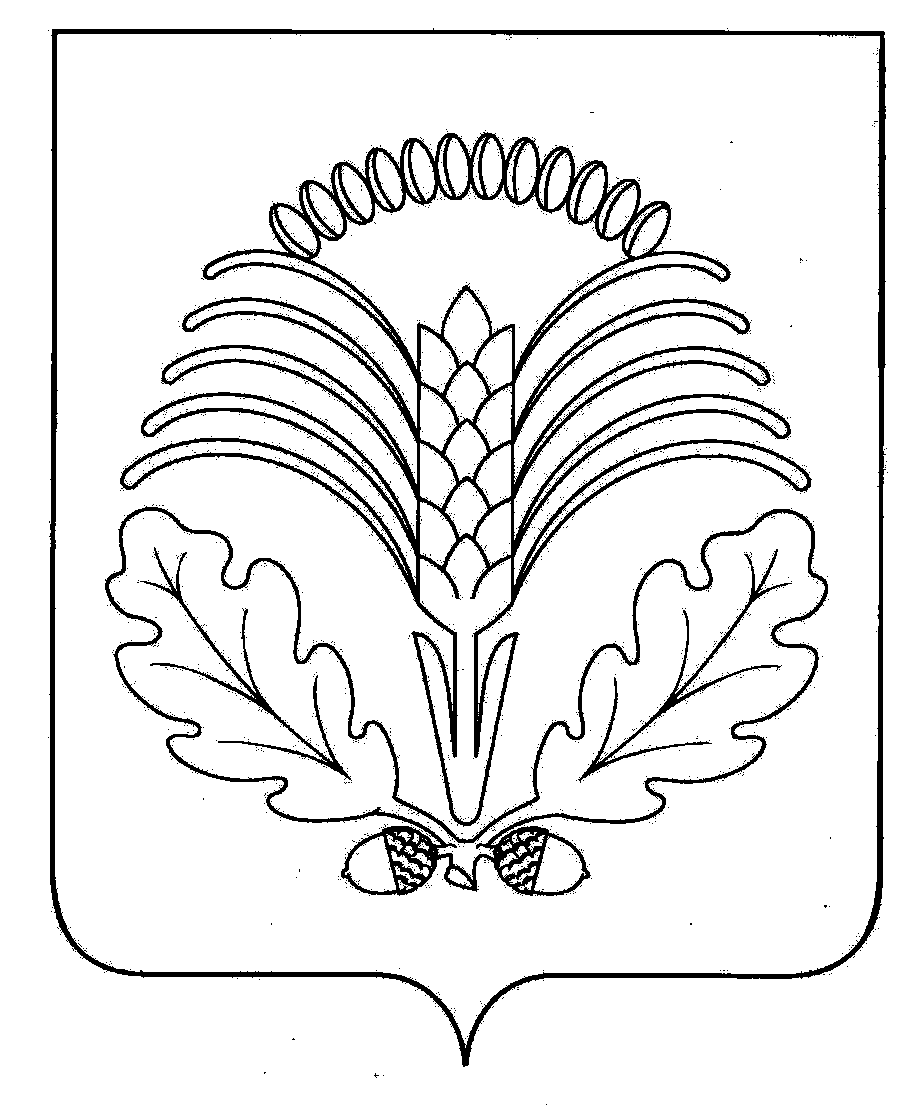 Решения Совета народных депутатов Грибановского  муниципального районаСОВЕТ народных депутатовГрибановского МУНИЦИПАЛЬНОГО районаВоронежской областиР Е Ш Е Н И ЕО внесении изменений  в решение Совета народных депутатов Грибановского муниципального района от 27.12.2012 года № 89 «О районном бюджете на 2013 год и на плановый период 2014 и 2015 годов»   Совет народных депутатов Грибановского муниципального района, РЕШИЛ:1. Внести в решение Совета народных депутатов Грибановского муниципального района от 27.12.2012 года № 89 «О районном бюджете  на 2013 год и на плановый период 2014 и 2015 годов»    следующие изменения:1.1. В части 1 статьи 1:- в  пункте  1 слова «в сумме 332111,4 тыс. рублей»  заменить словами «в сумме 356242,0 тыс. рублей»;- в  пункте  2 слова «в сумме 340942,2 тыс. рублей» заменить словами «в сумме 365072,8 тыс. рублей».1.2. В части 2 статьи 8:- слова «в сумме 1 247,1 тыс. рублей»  заменить словами «в сумме 3 865,5 тыс. рублей».1.3. Статью 11 «Вступление в силу настоящего Решения» считать статьей 10.1.4. Приложение 1 «Источники внутреннего финансирования дефицита районного бюджета  на 2013 год и на плановый период 2014 и 2015 годов» изложить в редакции согласно приложению 1 к настоящему решению.1.5. В приложение 6 «Ведомственная структура расходов районного бюджета  на 2013 год» внести изменения согласно приложению 2 к настоящему решению.1.6. В приложение 8 «Распределение  ассигнований из районного бюджета на 2013 год по разделам и подразделам, целевым статьям и видам расходов функциональной классификации расходов бюджетов» внести изменения согласно приложению 3 к настоящему решению.1.7. Приложение 10 «Распределение бюджетных ассигнований на реализацию муниципальных целевых программ  на 2013 год»  изложить в редакции согласно приложению 4 к настоящему решению.1.8. Приложение 19 «Распределение бюджетам поселений межбюджетных трансфертов на выполнение переданных полномочий по содержанию детских дошкольных учреждений  на 2013 год»  изложить в редакции согласно приложению 5 к настоящему решению. 1.9. Приложение 23 «Программа муниципальных внутренних заимствований Грибановского муниципального района  на 2013 год и на плановый период 2014 и 2015 годов» изложить в редакции согласно приложению 6 к настоящему решению. 2. Контроль за исполнением настоящего решения возложить на постоянную  комиссию по бюджету, налогам,  финансам и предпринимательству Совета народных депутатов Грибановского муниципального  района.Глава муниципального района                                                                                                                      А.С. Шипилов от  24.10.2013 г.  № 128пгт. ГрибановскийПрограмма муниципальных  внутренних заимствованийГрибановского муниципального района  на 2013 год и на плановый период 2014 и 2015 годов                                                                                                 тыс. рублейСОВЕТ народных депутатовГрибановского МУНИЦИПАЛЬНОГО районаВоронежской областиР Е Ш Е Н И ЕОб установлении доли видоврасходов, входящих в состав репрезентативной системы расходных обязательств сельских и городского поселений Грибановского муниципальногорайона Воронежской области            В соответствии с приложением 6 к закону Воронежской области от 17.11.2005 № 68-ОЗ «О межбюджетных отношениях органов государственной власти   и   органов   местного   самоуправления   в   Воронежской   области»Совет народных депутатов, Р Е Ш И Л:1. Утвердить доли видов расходов, входящих в репрезентативную систему расходных обязательств сельских и городского поселений Грибановского муниципального района Воронежской области согласно приложению.2. Настоящее решение вступает в силу с 01 января 2014 года.Глава муниципального района                                                                                                                       А.С.Шипиловот 24.10.2013  г. № 129 пгт. Грибановский  Приложение к решению Совета народных депутатовГрибановского муниципального районаот 24.10.2013г. № 129Доли видов расходов, входящих в репрезентативную систему расходных обязательств сельских и городского поселений Грибановского муниципального района Воронежской области0,411 - доля расходов на формирование, утверждение, исполнение бюджета поселения, контроль за исполнением данного бюджета;	0,045  -  доля расходов на организацию в границах поселения электро-, тепло-, газо- и водоснабжения населения, водоотведения, снабжения населения топливом;	0,030 – доля расходов на дорожную деятельность в отношении автомобильных дорог местного значения в границах населенных пунктов поселения, а также осуществление  иных полномочий в области использования автомобильных дорог и осуществления дорожной деятельности в соответствии с законодательством  Российской Федерации, создание условий для предоставления транспортных услуг населению и организацию транспортного обслуживания населения в границах поселения;0,047 – доля расходов на обеспечение малоимущих граждан жилыми  помещениями, проживающих в поселении и нуждающихся в улучшении жилищных условий, в соответствии с жилищным законодательством; организация строительства и содержания муниципального жилищного фонда; создание условий для жилищного строительства;	0,043 – доля расходов на организацию библиотечного обслуживания населения, комплектование и обеспечение сохранности библиотечных фондов библиотек поселения;  	0,317 – доля расходов на создание условий для организации досуга и обеспечения жителей поселения услугами организаций культуры;0,020 – доля расходов на организацию благоустройства и озеленения территории поселения;	0,087 – доля расходов на иные вопросы местного значения поселения.   СОВЕТ  НАРОДНЫХ  ДЕПУТАТОВГРИБАНОВСКОГО МУНИЦИПАЛЬНОГО РАЙОНА  ВОРОНЕЖСКОЙ ОБЛАСТИ  Р Е Ш Е Н И Е	В целях реализации на территории Грибановского муниципального района  Указов Президента Российской Федерации от 07 мая 2012 года: № 596 «О долгосрочной государственной экономической политике», № 597 «О мероприятиях по реализации государственной	 социальной политики», № 599 «О мерах по реализации государственной политики в области образования и науки», № 600  «О мерах по обеспечению граждан Российской Федерации доступным и комфортным жильем и повышению качества жилищно-коммунальных услуг», № 601 «Об основных направлениях совершенствования системы государственного управления», руководствуясь приказом департамента по развитию муниципальных образований Воронежской области от 31.08.2012 № 63, Совет народных депутатов, Р Е Ш И Л :1. Дополнить Программу комплексного социально-экономического развития Грибановского муниципального района на 2012-2016 годы, утвержденную решением Совета народных депутатов Грибановского муниципального района Воронежской области от 16.11.2011 № 288, приложением 1 «Целевые  значения показателей  социально-экономического развития Грибановского  муниципального района   Воронежской области, определенные Указами Президента РФ от 7 мая 2012 года» и приложением 2 «Описание значений показателей социально-экономического развития Грибановского  муниципального района Воронежской области по итогам базового 2011 года и на перспективу до 2016 года» согласно приложениям к настоящему решению.2. Контроль за исполнением  настоящего  решения возложить  на постоянную комиссию по бюджету, налогам, финансам, предпринимательству Совета народных депутатов Грибановского муниципального района.Глава муниципального   района                                                                                                               А.С.Шипиловот 24.10.2013г. № 131пгт ГрибановскийПриложение 2 к решению Совета народных депутатов Грибановского муниципального района Воронежской области от 24.10. 2013г. № 131Приложение 2к Программе комплексного социально-экономического развития Грибановского муниципального района на 2012-2016 годыОписание значений показателей социально-экономического развития Грибановского  муниципального района Воронежской областипо итогам базового 2011 года и на перспективу до 2016 года За время реализации Программы в  Грибановском муниципальном районе планируется достижение целевых значений показателей социально-экономического развития, определенных указами Президента РФ от 07.05.2012 № 596, 597, 598, 599, 600, 601, 606. 1. Создание и модернизация высокопроизводительных рабочих мест, мест. К 2016 году в Грибановском  муниципальном районе планируется увеличение высокопроизводительных рабочих мест 665. Число созданных и модернизированных рабочих мест  в  2016 году возрастет в 1,5 раза по сравнению с 2011 годом. Ежегодное увеличение высокопроизводительных рабочих мест будет достигнуто за счет ввода в действие  новых цехов и реконструкции действующих  ООО « Грибановский машиностроительный завод» (объем финансирования  в 2013-2016 гг. – 116 млн. руб.),  реконструкции  ООО «Воронежсахар» с целью увеличения мощностей по переработке сахара(объем финансирования  в 2013-2016 гг. – 190 млн. руб.), модернизация машинно-тракторного парка ООО «Грибановский сахарный завод» (объем финансирования в 2013-2016 гг. – 390 млн. руб.), строительство тепличного хозяйства в пгт Грибановский (объем финансировании в 2014-2016 гг. – 150 млн. руб.), строительство элеватора мощностью 100 тыс.тонн в пгт Грибановский (объем финансировании в 2014-2016 гг. – 850 млн. руб.). 2. Доля объема инвестиций от общего объема ВМП (расчетно), %.  Доля объема инвестиций от общего объема ВМП (валового муниципального продукта)   к 2016 году достигнет   27%  за счет  реконструкции  производственных площадей ООО «Грибановский машиностроительный завод»  и ООО «Воронежсахар», модернизации  МТП ООО «Грибановский сахарный завод»,  реконструкции оросительных систем  КФХ «Лига»),   строительства механизированного тока и складских помещений  КФХ  Чепелевич А.П. ,строительства  рыбопитомника ООО «Асток» ,  реконструкции производственных помещений для содержания КРС мясного направления  КФХ Лыков В.И., строительства  тепличного  хозяйства,  элеватора мощностью 100 тыс.тонн  и   создания заготовительного предприятия по закупке, первичной переработке, хранению и реализации сельскохозяйственной продукции в пгт  Грибановский.Также прогнозируется увеличения доли инвестиций за счет строительства и реконструкции объектов социальной сферы и инженерной инфраструктуры, объем финансирования которых в 2013-2016 гг. составит 1556,1 млн.рублей, включая финансирование из федерального бюджета- 59,7 млн.рублей, областного бюджета – 1263,8 млн.рублей,  бюджета района - 104,9 млн.рублей, внебюджетных источников – 127,7 млн.рублей.За счет  бюджетных средств и внебюджетных источников в 2013-2016 годах прогнозируется:-  продолжить реконструкцию автодорог по улицам  пгт Грибановский и в сельских  поселениях; - продолжить строительство газовых сетей и АБМК в сельских поселениях района;-  продолжить  строительство систем водоснабжения в пгт Грибановский, а также в Алексеевском сельском поселении;  - начать строительство и ввести в эксплуатацию школу на 600 мест в пгт Грибановский;- начать строительство и ввести в эксплуатацию Спортивный комплекс в пгт Грибановский;- построить и ввести в эксплуатацию   два   многоэтажных дома  по программе аварийного жилищного фонда для переселения граждан, проживающих на территории пгт Грибановский;-   продолжать реконструкцию зданий школ городского и сельских поселений района,   нуждающихся в ремонте и т.д.            3. Доля продукции высокотехнологичных производств в общем объеме отгруженной продукции (выполненных работ и услуг), %.            Доля продукции высокотехнологичных производств в общем объеме отгруженной продукции (выполненных работ и услуг) возрастет к 2016 году  за счет  ввода  в действие новых  производственных площадей на  ООО «Грибановский машиностроительный завод» и ООО «Воронежсахар» ,  а так же модернизации МТП ООО «Грибановский сахарный завод».         В Грибановском  муниципальном районе  в 2014-2016 годах планируется  начать строительство  тепличного  хозяйства и  элеватора  мощностью 100 тыс.тонн в пгт Грибановский. Все это позволить к 2016 году    повысить долю продукции высокотехнологичных производств в общем объеме отгруженной продукции  до 63,8 %, что  в  1,44 раза выше уровня 2011 года.4. Увеличение производительности труда к уровню 2011 года, %.  Производительность труда к  2016 году увеличится до 140 %, что   на 40 % выше  уровня 2011 года. Увеличение производительности труда произойдет  за счет  ввода  в действие новых  производственных площадей на  ООО «Грибановский машиностроительный завод» и ООО «Воронежсахар» ,  а так же модернизации МТП ООО «Грибановский сахарный завод». Также  увеличение  произойдет  за счет реконструкции оросительных систем  КФХ «Лига», строительства  рыбопитомника ООО «Асток» , реконструкции производственных помещений для содержания КРС мясного направления  КФХ Лыков В.И.  , строительства  тепличного  хозяйства  и элеватора мощностью 100 тыс.тонн в пгт Грибановский.  5. Доля малого бизнеса в общем объеме отгруженной продукции (выполненных работ и услуг), %.         Доля малого бизнеса в общем объеме отгруженной продукции в 2016 году прогнозируется в размере 11,3 %, что на 29,9 %  выше уровня 2011 года. Долю малого бизнеса в общем объеме отгруженной продукции прогнозируется увеличить за счет реализации мероприятий  МЦП «Развитие и поддержка малого и среднего предпринимательства в  Грибановском  муниципальном районе на 2013-2015 годы» (объем финансирования из бюджета Грибановского  муниципального района в 2013-2015 гг. – 0,36 млн. руб.),  а   также за счет   реконструкции оросительных систем  КФХ «Лига», строительства механизированного тока и складских помещений  КФХ  Чепелевич А.П., строительства  рыбопитомника ООО «Асток» , реконструкции производственных помещений для содержания КРС мясного направления  КФХ Лыков В.И.  6. Реальная заработная плата, в % к уровню 2011 года.  Уровень реальной заработной платы к 2016 году намечено увеличить в 1,44 раза  к уровню 2011 года. Увеличение реальной заработной платы прогнозируется достигнуть за счет роста производительности труда во внебюджетном секторе экономики и повышения заработной платы в бюджетном секторе.         7. Доведение средней заработной платы педагогических работников образовательных учреждений общего образования до средней заработной платы в регионе (в 2012 г.), руб. Средняя заработная плата педагогических работников образовательных учреждений общего образования Грибановского муниципального района в 2013 году прогнозируется в размере средней заработной платы в Воронежской области (21376  рублей), что на 97,6 % выше уровня заработной платы работников образовательных учреждений общего образования в муниципальном районе в 2011 году. Средняя заработная плата педагогических работников образовательных учреждений общего образования будет увеличена во исполнение Указа Президента РФ от 07.05.2012 № 597 «О мероприятиях по реализации государственной социальной политики». Среднюю заработную плату педагогических работников образовательных учреждений общего образования к 2017 году намечено увеличить почти в 2,8 раза к уровню 2011 года, что составит 30515 рублей.       Увеличение средней заработной платы педагогических работников образовательных учреждений общего образования намечено обеспечить за счет реализации мероприятий РЦП «Развитие образования Грибановского муниципального района на 2011-2015 годы»  и ВЦП  "Поддержка и развитие образования Грибановского муниципального района (2012-2014 годы)".  8. Доведение средней заработной платы педагогических работников дошкольных образовательных учреждений до средней заработной платы в сфере общего образования в муниципальном районе (к 2013г.), руб. Средняя заработная плата педагогических работников дошкольных образовательных учреждений в 2013 году прогнозируется на уровне средней заработной платы в сфере общего образования в Грибановском муниципальном районе 17100 рублей, что в 2,8 раза выше заработной платы работников дошкольных образовательных учреждений в 2011 году. Средняя заработная плата педагогических работников дошкольных образовательных учреждений в 2013 году возрастет за счет реализации мероприятий во исполнение Указа Президента РФ от 07.05.2012 № 597 «О мероприятиях по реализации государственной социальной политики». Средняя заработная плата педагогических работников дошкольных образовательных учреждений в 2016 году прогнозируется с увеличением  в 4  раза относительно уровня 2011 года, что составит 24431 рублей. 9. Доведение средней заработной платы работников учреждений культуры до средней заработной платы в муниципальном районе (к 2018г.), руб. Средняя заработная плата работников учреждений культуры к концу 2016 году прогнозируется на уровне средней заработной платы работников бюджетных учреждений  в  Грибановском муниципальном районе 21487 рублей, что в 3,9 раза выше уровня 2011 года. Увеличение средней заработной платы работников учреждений культуры станет результатом исполнения Указа Президента РФ от 07.05.2012 № 597 «О мероприятиях по реализации государственной социальной политики», что намечено за счет реализации мероприятий ДОЦП «Развитие сельской культуры Воронежской области на 2011-2015 годы». 10. Повышение средней заработной платы врачей до 200 процентов от средней заработной платы в муниципальном районе (городском округе) (к 2018г.), руб.             Расходы на заработную плату врачей в бюджете Грибановского  муниципального района с 2013 года не запланированы по причине перехода муниципальных учреждений здравоохранения из муниципальной собственности в государственную собственность Воронежской области (федеральный закон от 21.11.2011 № 323 «Об основах охраны здоровья граждан в Российской Федерации», постановление правительства Воронежской области от 12.07.2012 № 623 «О создании Координационного совета при правительстве Воронежской области по реализации федерального закона от 21.11.2011 № 323»).11. Увеличение числа высококвалифицированных работников, с тем чтобы оно составляло не менее трети от числа квалифицированных работников к 2020 г. К 2016 году число высококвалифицированных работников от общего числа квалифицированных работников  достигнет 46,8 %. Увеличение числа высококвалифицированных работников будет способствовать   ввод  в действие новых  производственных площадей на  ООО «Грибановский машиностроительный завод» и ООО «Воронежсахар» ,  а так же модернизации МТП ООО «Грибановский сахарный завод». Также  увеличение  произойдет  за счет реконструкции оросительных систем  КФХ «Лига», строительства  рыбопитомника ООО «Асток», реконструкции производственных помещений для содержания КРС мясного направления  КФХ Лыков В.И.  , строительства  тепличного  хозяйства  и элеватора мощностью 100 тыс.тонн в пгт Грибановский.12. Создание специальных рабочих мест для инвалидов.  С 2013 года в районе планируется ежегодное создание специальных рабочих мест для инвалидов. К 2016 году общее количество специальных рабочих мест для инвалидов достигнет 10. Создание специальных рабочих мест для инвалидов планируется во исполнение Указа Президента РФ от 07.05.2012 № 597 «О мероприятиях по реализации государственной социальной политики». Сохранение кадрового потенциала в учреждениях социального обслуживания инвалидов  Грибановского муниципального района намечено обеспечить за счет реализации ВЦП «Социальное обслуживание в комплексных центрах социального обслуживания населения и отделениях временного проживания граждан пожилого возраста и инвалидов на 2011-2013 годы».  13. Общий коэффициент смертности (число умерших на 1000 человек населения).   К 2016 году ожидается сокращение  общего коэффициента смертности  до 18,9  (2011год  - 20,4)   за счет создания администрацией Грибановского  муниципального района условий для оказания медицинской помощи населению в соответствии с территориальной программой государственных гарантий,  бесплатного оказания гражданам медицинской помощи на территории Воронежской области, информирования населения Грибановского  муниципального района о возможности распространения социально значимых заболеваний и заболеваний, представляющих опасность для окружающих, а также информирования об угрозе возникновения и о возникновении эпидемий, санитарно-гигиенического просвещения населения и пропаганды донорства крови.Сокращение  общего объема смертности ожидается также за счет содействия администрации  муниципального района здоровому образу жизни населения (в 2014-2016гг. планируется строительство спортивного комплекса в пгт Грибановский)  и  обеспечения  медицинских учреждений  муниципального района высококвалифицированными кадрами ( строительство домов для сельских врачей). 14. Доступность дошкольного образования для детей в возрасте от трѐх до семи лет, %.   К 2016 году планируется доведение показателя доступности дошкольного образования для детей в возрасте от трѐх до семи лет до 100 %. Значительный рост показателя доступности дошкольного образования для детей в возрасте от трѐх до семи лет намечено достигнуть в рамках  реализации мероприятий ОЦП «Развитие системы дошкольного образования Воронежской области»,  включая финансирование из бюджета Воронежской области, бюджета Грибановского муниципального района. Рост показателя будет достигнут в результате  реконструкции  здания детского сада №4 в пгт Грибановский (объем финансирования в 2015г. – 4,7  млн. руб.),  капитального  ремонта здания детского сада №1 в пгт Грибановский  (объем финансирования в 2014 г. – 0,5 млн. руб.), реконструкции  здания  детского сада в Первомайском отделении Малогрибановского сельского поселения (объем финансирования в 2015г. – 0,5 млн. руб.), реконструкции  здания Грибановского Центра детского  творчества по детский сад (объем финансирования в 2016г. – 36,0 млн. руб.).15. Доля занятого населения в возрасте от 25 до 65 лет, прошедшего повышение квалификации и (или) профессиональную подготовку, в общей численности занятого в области экономики населения этой возрастной группы, %. Прогнозируется, что доля занятого населения в возрасте от 25 до 65 лет, прошедшего повышение квалификации и (или) профессиональную подготовку, в общей численности занятого в области экономики населения этой возрастной группы к 2018 году возрастет на 37,2 п.п. к уровню 2011 г. и составит 45 %. Увеличение доли занятого населения планируется достичь за счет реализации ДМЦП Грибановского муниципального района «Содействие занятости населения Грибановского муниципального района Воронежской области на 2011-2013 годы» (объем финансирования в 2013 г. – 9,7 млн. руб., включая финансирование из федерального бюджета, бюджета Воронежской области, бюджета Грибановского муниципального района, внебюджетные источники), ДМЦП «Повышение энергетической эффективности экономики Грибановского муниципального района и сокращение энергетических издержек в бюджетном секторе на 2011-2015 годы и на перспективу до 2020 года» (объем финансирования в 2013-2017 гг. 0,67 млн. руб., из бюджета Грибановского муниципального района, внебюджетных источников), а также за счет реализации ряда областных, муниципальных и ведомственных программ. 16. Число детей в возрасте от 5 до 18 лет, обучающихся по дополнительным образовательным программам, в общей численности детей этого возраста, предусмотрев, что 50 процентов из них должны обучаться за счет бюджетных ассигнований федерального бюджета, %. Прогнозируется, что число детей в возрасте от 5 до 18 лет, обучающихся по дополнительным образовательным программам, в 2016 году увеличится  и составит 41,8. Увеличение числа детей, обучающихся по дополнительным образовательным программам, планируется достичь за счет реализации мероприятий РЦП «Развитие образования Грибановского муниципального района на 2011-2015 годы»  и ВЦП  "Поддержка и развитие образования Грибановского муниципального района (2012-2014 годы)".        17. Доля дополнительного образования, здания которых приспособлены для обучения лиц с ограниченными возможностями здоровья, %. В  Грибановском  муниципальном районе здание  Спортивного  комплекса, строительство которого запланировано на 2013-2015 годы, будет  приспособлено для занятий спортом лиц с ограниченными возможностями здоровья.          18. Доля заeмных средств в общем объеме капитальных вложений в системы теплоснабжения, водоснабжения, водоотведения и очистки сточных вод, %.  Долю заемных средств в общем объеме капитальных вложений в системы теплоснабжения, водоснабжения и водоотведения  планируется увеличить до 30%  к 2016 году. Увеличение доли заемных средств в общем объеме капитальных вложений в системы теплоснабжения, водоснабжения и  водоотведения  планируется достигнуть за счет повышения инвестиционной привлекательности сектора водоснабжения и  водоотведения  для частных инвесторов путем обеспечения гарантии возврата вложенных инвестиций, а также путем установления долгосрочных тарифов.   19. Уровень удовлетворенности граждан качеством предоставления государственных и муниципальных услуг, %. Уровень удовлетворенности граждан качеством предоставления государственных и муниципальных услуг намечено увеличить к 2016 году  до 86 %. Увеличение уровня удовлетворенности граждан качеством предоставления государственных и муниципальных услуг планируется достигнуть за счет открытия  в 2013 году Многофункционального центра в пгт Грибановский и  в 2014 году филиалов в селах Нижний Карачан, Верхний Карачан, Листопадовка и Малые Алабухи.  20. Доля граждан, имеющих доступ к получению государственных и муниципальных услуг по принципу «одного окна», в том числе в многофункциональных центрах, %. Долю граждан, имеющих доступ к получению государственных и муниципальных услуг по принципу «одного окна», в том числе в многофункциональных центрах,  намечено к 2016 году увеличить до 80 %. Увеличение  планируется достигнуть за счет   открытия  в 2013 году Многофункционального центра в пгт Грибановский и  в 2014 году филиалов в селах Нижний Карачан, Верхний Карачан, Листопадовка и Малые Алабухи. 21. Доля граждан, использующих механизм получения государственных и муниципальных услуг в электронной форме, %. Долю граждан, использующих механизм получения государственных услуг в электронной форме, прогнозируется увеличить к 2016 году до 60 % . Увеличение доли граждан, использующих механизм получения государственных и муниципальных услуг в электронной форме планируется достигнуть за счет   открытия  в 2013 году Многофункционального центра в пгт Грибановский и  в 2014 году филиалов в селах Нижний Карачан, Верхний Карачан, Листопадовка и Малые Алабухи.  22. Снижение среднего числа обращений представителей бизнес-сообщества в орган местного самоуправления для получения одной услуги, связанной со сферой предпринимательской деятельности.  Среднее число обращений представителей бизнес-сообщества в органы местного самоуправления планируется сократить к 2014 году до 2. Снижение среднего числа обращений намечено достигнуть путем реализации МЦП «Развитие и поддержка малого и среднего предпринимательства в Грибановском  муниципальном районе на 2013-2015 годы» (объем финансирования из бюджета Грибановского  муниципального района в 2013-2014 гг. –0,36 млн. руб.). 23. Сокращение времени ожидания в очереди при обращении заявителя в органы местного самоуправления для получения государственных (муниципальных) услуг. Время ожидания в очереди при обращении в органы местного самоуправления для получения государственных (муниципальных) услуг намечено сократить в 2014 году в 3 раза к уровню 2011 года и достигнуть 15 минут.  24. Общий коэффициент рождаемости (число родившихся на 100 чел. населения).   Общий коэффициент рождаемости намечено увеличить к 2016 году до 1,5 , что в 1,74 раза выше уровня 2011 года. Увеличение значения общего коэффициента рождаемости, прогнозируется достигнуть посредством  улучшения жилищных условий граждан проживающих в сельской местности и обеспечения жильем молодых семей и молодых специалистов на селе в рамках реализации РП «Развитие сельского хозяйства Воронежской области на 2013 - 2020 годы» (объем финансирования  по муниципальному району  на  2013-2016 гг. – 34,4 млн. руб., в т.ч. из  бюджета  муниципального района – 2,7 млн.рублей).Для улучшения жилищных условий для молодых семей в Грибановском  муниципальном районе действует  ДМЦП  «Обеспечение жильем молодых семей» (2011-2015 гг.) (объем финансирования в 2013-2015 гг. – 14,6 млн. руб., включая  из  бюджета  муниципального района- 1,8 млн.рублей). Увеличение данного показателя  планируется достигнуть также за счет реконструкции зданий детских садов № 1 и 4 в пгт Грибановский, капитального ремонта детского  сада в Первомайском отделении и реконструкции здания Грибановского центра детского творчества по детский сад. Объем финансирования  по данным мероприятиям составит   на  2014-2016 гг. – 41,7 млн. руб., в т.ч. из  бюджета  муниципального района – 0,4 млн.рублей.25. Коэффициент естественного прироста, убыли населения (на 1 тыс. чел. населения).  Коэффициент убыли населения Грибановского  муниципального района в 2016 году прогнозируется сократить до -9,0 ( в 2011 году данный показатель составил -11,7). Для этого необходимо обеспечить реализацию мероприятий долгосрочной  областной целевой программы «Оказание содействия добровольному переселению в Воронежскую область соотечественников, проживающих за рубежом на 2013-2015 годы» , направленных на совершенствование миграционной политики. Реализация  мероприятий данной программы  позволит: обеспечить приток в  область и в наш район участников программы трудоспособного возраста; улучшить демографическую ситуацию в  области  и в нашем районе, то есть  к концу реализации программы планируется, что участники программы и члены их семей смогут компенсировать естественную убыль населения как минимум на 10 %. Снижение показателя убыли населения намечено достигнуть посредством  улучшения жилищных условий граждан проживающих в сельской местности и обеспечения жильем молодых семей и молодых специалистов на селе в рамках реализации РП «Развитие сельского хозяйства Воронежской области на 2013 - 2020 годы» (объем финансирования  по муниципальному району  на  2013-2016 гг. – 34,4 млн. руб., в т.ч. из  бюджета  муниципального района – 2,7 млн.рублей). Для улучшения жилищных условий для молодых семей в Грибановском  муниципальном районе действует  ДМЦП  «Обеспечение жильем молодых семей» (2011-2015 гг.) (объем финансирования в 2013-2015 гг. – 14,6 млн. руб., включая  из  бюджета  муниципального района- 1,8 млн.рублей). СОВЕТ НАРОДНЫХ ДЕПУТАТОВГРИБАНОВСКОГО МУНИЦИПАЛЬНОГО РАЙОНАВОРОНЕЖСКОЙ ОБЛАСТИР Е Ш Е Н И ЕВ целях совершенствования организации работы администрации Грибановского муниципального района Воронежской области, руководствуясь ст. 28 Устава Грибановского муниципального района Воронежской области, Совет народных депутатов, Р Е Ш И Л:1. Внести изменения в структуру администрации Грибановского муниципального  района  Воронежской    области, утвержденную решением Совета народных депутатов Грибановского муниципального района Воронежской области от 06.09.2012 г. №56, изложив в новой редакции  согласно приложению к настоящему решению.2. Признать утратившим силу решение Совета народных депутатов Грибановского муниципального района Воронежской области от 27.02.2013 г. №109   «О внесении изменений в структуру администрации Грибановского муниципального района, утвержденную решением Совета народных депутатов Грибановского муниципального района от 06.09.2012 г. №56».3.  Контроль за исполнением настоящего решения возложить на постоянную комиссию по законности и охране общественного порядка Совета народных депутатов Грибановского муниципального района.Глава муниципального района                                                                                                                А.С. Шипиловот 24.10.2013 г. № 132пгт. ГрибановскийПриложениек решению Совета народных депутатовГрибановского муниципального района Воронежской области     от 24.10.2013 г. № 132СОВЕТ  НАРОДНЫХ  ДЕПУТАТОВГРИБАНОВСКОГО МУНИЦИПАЛЬНОГО РАЙОНА  ВОРОНЕЖСКОЙ ОБЛАСТИР Е Ш Е Н И ЕВ соответствии с Федеральным законом от 02.03.20007 №25-ФЗ «О муниципальной службе в Российской Федерации», Законом Воронежской области от 28.12.2007 № 175-ОЗ "О муниципальной службе в Воронежской области", в целях приведения нормативных правовых актов органов местного самоуправления в соответствие с действующим законодательством,  Совет народных депутатов Грибановского муниципального района, РЕШИЛ:1. Утвердить Положение об оплате труда муниципальных служащих органов местного самоуправления Грибановского муниципального района Воронежской области согласно приложению  №1.2. Утвердить размеры должностных окладов по должностям муниципальной службы органов местного самоуправления Грибановского муниципального района Воронежской области согласно приложению  №2.3. Признать утратившими силу:3.1. Решение Совета народных депутатов Грибановского  муниципального района от 21.03.2007 №244 «Об утверждении Положения об оплате труда выборных должностных лиц местного самоуправления, осуществляющих свои полномочия на постоянной основе, муниципальных служащих Грибановского муниципального района Воронежской области».3.2. Решение Совета народных депутатов Грибановского муниципального района от 26.05.2008 № 43 «О внесении изменений в решение Совета народных депутатов Грибановского  муниципального района от 21.03.2007 №244 «Об утверждении Положения об оплате труда выборных должностных лиц местного самоуправления, осуществляющих свои полномочия на постоянной основе, муниципальных служащих Грибановского муниципального района Воронежской области».3.3. Решение Совета народных депутатов Грибановского муниципального района от 06.09.2012 № 62 «О внесении изменений в решение Совета народных депутатов Грибановского  муниципального района от 21.03.2007 №244 «Об утверждении Положения об оплате труда выборных должностных лиц местного самоуправления, осуществляющих свои полномочия на постоянной основе, муниципальных служащих Грибановского муниципального района Воронежской области».	4. Настоящее решение вступает в силу с 01 декабря 2013 года.5. Контроль за исполнением настоящего решения возложить на постоянную комиссию Совета народных депутатов Грибановского муниципального района по бюджету, налогам, финансам и предпринимательству.Глава муниципального района                                                                                                                А.С. Шипиловот 24.10.2013г. № 134пгт. ГрибановскийПриложение № 1к решению Совета народных депутатовГрибановского муниципального района Воронежской области     от 24.10.2013 г. № 134ПОЛОЖЕНИЕОБ ОПЛАТЕ ТРУДА МУНИЦИПАЛЬНЫХ СЛУЖАЩИХ ОРГАНОВМЕСТНОГО САМОУПРАВЛЕНИЯ ГРИБАНОВСКОГО МУНИЦИПАЛЬНОГО РАЙОНА  ВОРОНЕЖСКОЙ ОБЛАСТИ1. Общие положения1.1. Настоящее Положение определяет размеры и условия оплаты труда муниципальных служащих в  органах местного самоуправления Грибановского муниципального района (далее - муниципальные служащие).1.2. Оплата труда муниципального служащего производится в виде денежного содержания, являющегося средством его материального обеспечения и стимулирования профессиональной служебной деятельности по замещаемой должности муниципальной службы.1.3. В настоящем Положении используются следующие основные понятия:- должностной оклад - фиксированный размер месячной оплаты труда за исполнение служебных обязанностей по замещаемой должности муниципальной службы в соответствии с предъявляемыми требованиями;- оклад денежного содержания - сумма должностного оклада и ежемесячной надбавки к должностному окладу за классный чин;- ежемесячные и иные дополнительные выплаты - надбавки к должностному окладу, устанавливаемые в процентном отношении от должностного оклада или в фиксированном размере.2. Оплата труда муниципального служащего2.1. Денежное содержание муниципального служащего состоит из должностного оклада муниципального служащего в соответствии с замещаемой им должностью муниципальной службы, а также из ежемесячных и иных дополнительных выплат.2.2. К ежемесячным выплатам относятся:- ежемесячная надбавка к должностному окладу за выслугу лет на муниципальной службе;- ежемесячная надбавка к должностному окладу за классный чин;- ежемесячная надбавка к должностному окладу за особые условия муниципальной службы (сложность, напряженность, специальный режим работы);- ежемесячная надбавка к должностному окладу гражданам, допущенным к государственной тайне на постоянной основе, устанавливаемая в размерах и порядке, определяемых законодательством;- ежемесячное денежное поощрение;- ежемесячная надбавка к должностному окладу за Почетное звание Российской Федерации;- ежемесячная надбавка к должностному окладу за проведение правовой экспертизы правовых актов и проектов правовых актов, подготовку и редактирование правовых актов и их визирование в качестве юриста или исполнителя;- ежемесячная  надбавка к должностному окладу за ученую степень.2.3. К иным дополнительным выплатам относятся:-    премии за выполнение особо важных и сложных заданий;- единовременная выплата при предоставлении ежегодного оплачиваемого отпуска;- материальная помощь.2.4. Размеры должностных окладов по должностям муниципальной службы органов местного самоуправления Грибановского муниципального района Воронежской области устанавливаются  решением Совета народных депутатов Грибановского муниципального района Воронежской области.2.5. Увеличение (индексация) окладов денежного содержания по должностям муниципальной службы органов местного самоуправления Грибановского муниципального района производится в размерах и в сроки, предусмотренные для государственных гражданских служащих Воронежской области.2.6. В пределах выделенных средств на оплату труда муниципальным служащим могут выплачиваться премии за выполнение особо важных и сложных заданий (по результатам работы) с учетом обеспечения задач и функций органа местного самоуправления, исполнения должностного регламента. Премия за выполнение особо важных и сложных заданий имеет единовременный характер, ее размер определяется руководителем органа местного самоуправления.2.7. В зависимости от эффективности и результативности служебной деятельности муниципальных служащих руководитель органа местного самоуправления принимает решение о выплате в пределах фонда оплаты труда органа местного самоуправления Грибановского муниципального района денежного поощрения по итогам работы за квартал в размере до 30 процентов денежного содержания муниципального служащего.3. Ежемесячные выплаты3.1. Ежемесячная надбавка к должностному окладу за выслугу лет3.1.1. Ежемесячная надбавка к должностному окладу за выслугу лет на муниципальной службе устанавливается в следующих размерах от должностного оклада:при стаже муниципальной службы                   в процентахот 1 года до 5 лет                                    		10от 5 до 10 лет                                          		15от 10 до 15 лет                                        		20свыше 15 лет                                           		303.1.2. Стаж работы, дающий право на получение ежемесячной надбавки за выслугу лет, определяется  в соответствии с порядком исчисления стажа муниципальной службы, установленным решением Совета народных депутатов Грибановского муниципального района.3.2. Ежемесячная надбавка к должностному окладу за классный чин:3.2.1. Ежемесячная надбавка к должностному окладу за классный чин устанавливается в следующих размерах:- действительного муниципального советника муниципальной службы 1-го класса – 2 936 рублей;- действительного муниципального советника муниципальной службы 2-го класса – 2 777 рублей;- действительного муниципального советника муниципальной службы 3-го класса – 2 618 рублей;- главного муниципального советника муниципальной службы 1-го класса – 2 381 рублей;- главного муниципального советника муниципальной службы 2-го класса – 2 221 рублей;- главного муниципального советника муниципальной службы 3-го класса -   2 064 рублей;- советника муниципальной службы 1-го класса -  1 825 рублей;- советника муниципальной службы 2-го класса -  1 667 рублей;- советника муниципальной службы 3-го класса -  1 508 рублей;- референта муниципальной службы 1-го класса -  1 429 рублей;- референта муниципальной службы 2-го класса -  1 192 рублей;- референта муниципальной службы 3-го класса – 1 111  рублей;- секретаря муниципальной службы 1-го класса - 953 рублей;- секретаря муниципальной службы 2-го класса -  874 рублей;- секретаря муниципальной службы 3-го класса -  716 рублей.3.3. Ежемесячная надбавка к должностному окладу за особые условия муниципальной службы3.3.1. Ежемесячная надбавка к должностному окладу за особые условия муниципальной службы (сложность, напряженность, специальный режим работы) устанавливается в размере до 200 процентов должностного оклада, в том числе по:- высшим должностям муниципальной службы - от 150 до 200 процентов должностного оклада;- главным должностям муниципальной службы - от 120 до 150 процентов должностного оклада;- ведущим должностям муниципальной службы - от 90 до 120 процентов должностного оклада;- старшим должностям муниципальной службы - от 60 до 90 процентов должностного оклада;- младшим должностям муниципальной службы - до 60 процентов должностного оклада.3.3.2. Конкретный размер ежемесячной надбавки к должностному окладу за особые условия муниципальной службы устанавливается муниципальному служащему при назначении на должность муниципальной службы или переводе на другую должность муниципальной службы правовым актом органа местного самоуправления района с обязательным учетом профессиональной подготовки, опыта работы по специальности и замещаемой муниципальной должности, объема и сложности выполняемой работы.Руководитель вправе решать вопрос об изменении (уменьшении или увеличении) размера установленной надбавки в случаях изменения характера и режима службы, снижения результатов служебной деятельности, привлечения к дисциплинарной ответственности.Муниципальный служащий предупреждается об уменьшении размера установленной ежемесячной надбавки к должностному окладу за особые условия муниципальной службы в порядке, установленном действующим законодательством.3.3.3. Ежемесячная надбавка к должностному окладу за особые условия муниципальной службы может устанавливаться в максимальном размере при наличии следующих оснований:- обладание опытом управленческой деятельности и навыками к принятию управленческих решений;- выполнение работы, непосредственно связанной с подготовкой проектов нормативных правовых актов органов местного самоуправления Грибановского муниципального района;- участие в работе комиссий совещательного и консультативного характера, созданных нормативными правовыми актами органов местного самоуправления Грибановского муниципального района;- установление особого режима работы.3.4. Ежемесячная надбавка к должностному окладу муниципальным служащим, допущенным к государственной тайне.Ежемесячная надбавка к должностному окладу муниципальным служащим, допущенным к государственной тайне на постоянной основе, устанавливается правовым актом органа местного самоуправления Грибановского муниципального района в процентах от должностного оклада в размерах и порядке, определяемых законодательством.3.5. Ежемесячная надбавка за проведение правовой экспертизы правовых актов и проектов правовых актов, подготовки и редактирования проектов правовых актов и их визирование в качестве юриста или исполнителя.Данная надбавка выплачивается муниципальным служащим, имеющим высшее юридическое образование, в основные обязанности которых входит проведение экспертизы правовых актов и (или) их проектов, а также визирование их в качестве юриста или исполнителя в размере до 20 процентов должностного оклада.3.6. Ежемесячная надбавка к должностному окладу за Почетное звание Российской Федерации выплачивается муниципальным служащим в размере 15 процентов должностного оклада.Выплата надбавки за Почетное звание Российской Федерации производится со дня назначения на должность муниципальной службы (при наличии Почетного звания Российской Федерации) или с первого числа месяца следующего за датой его присуждения.Муниципальным служащим, имеющим несколько Почетных званий Российской Федерации, надбавки выплачиваются за одно звание.  3.7.Ежемесячная  надбавка к должностному окладу за ученую степень устанавливается правовым актом руководителя органа местного самоуправления в следующих размерах: - кандидату наук - в размере 10 процентов должностного оклада;- доктору наук - в размере 15 процентов должностного оклада.Выплата надбавки за ученую степень производится со дня назначения на должность муниципальной службы или с первого числа месяца, следующего за датой ее присуждения. 4. Ежемесячное денежное поощрение4.1. Ежемесячное денежное поощрение устанавливается муниципальным служащим в зависимости от замещаемой должности муниципальной службы.Конкретные размеры ежемесячного денежного поощрения устанавливаются дифференцированно по должностям муниципальной службы:высшие должности муниципальной службы Грибановского муниципального района - в размере от 2  до 13,5 должностных окладов;главные должности муниципальной службы Грибановского муниципального района - в размере 2 до 13,5 должностных окладов;ведущие должности муниципальной службы Грибановского муниципального района - в размере от 1,5 до 3,5 должностных окладов;старшие должности муниципальной службы Грибановского муниципального района - в размере  от 1 до 2,5 должностных окладов;младшие должности муниципальной службы Грибановского муниципального района - в размере  от 1 до   2,5 должностных окладов.4.2. За нарушение трудовой дисциплины, неисполнение или ненадлежащее исполнение должностных обязанностей, низкую результативность и эффективность профессиональной служебной деятельности, несвоевременное выполнение поручений и заданий, а также неквалифицированную подготовку документов (писем) представитель нанимателя вправе снизить размер денежного поощрения по итогам работы за месяц или лишить его полностью.Снижение размера денежного поощрения по итогам работы за месяц или лишение муниципального служащего денежного поощрения по итогам работы за месяц производится на основании соответствующих документов, подтверждающих факт неисполнения или ненадлежащего исполнения должностных обязанностей, и письменного представления непосредственного руководителя муниципального служащего.4.3. Муниципальный служащий предупреждается в соответствии с действующим законодательством о снижении размера денежного поощрения по итогам работы за месяц или лишении денежного поощрения по итогам работы за месяц.4.4. Ежемесячное денежное поощрение выплачивается за фактически отработанное время в расчетном периоде. Время нахождения в очередном основном отпуске, дополнительных отпусках, время обучения работника, направленного на переподготовку или повышение квалификации, время отстранения от замещаемой должности при урегулировании конфликта интересов включается в расчетный период для выплаты ежемесячного денежного поощрения. 5. Единовременная выплата при предоставленииежегодного оплачиваемого отпуска и материальная помощь5.1. Муниципальным служащим один раз в год производится единовременная выплата при предоставлении ежегодного оплачиваемого отпуска в размере двух окладов денежного содержания и материальная помощь в размере одного оклада денежного содержания.5.2. Единовременная выплата и материальная помощь выплачиваются, как правило, к очередному отпуску или по желанию муниципального служащего и решению представителя нанимателя в иные сроки текущего года.5.3. Лица, не отработавшие полного календарного года, имеют право на указанные выплаты в размере пропорционально отработанному в этом году времени.5.4. При увольнении муниципального служащего материальная помощь и единовременная выплата при предоставлении ежегодного оплачиваемого отпуска выплачиваются пропорционально отработанному времени в текущем году из расчета 1/12 годового их размера за каждый полный месяц муниципальной службы.5.5. За счет экономии по фонду оплаты труда, внебюджетных источников муниципальному служащему может быть оказана дополнительная материальная помощь в связи с юбилейными датами и в иных особых случаях (рождение ребенка, несчастный случай, смерть родителей или членов семьи, стихийные бедствия, длительная (более одного месяца) болезнь и другие случаи) в размере одного оклада месячного денежного содержания. Дополнительная материальная помощь не включается в денежное содержание муниципального служащего. Выплата дополнительной материальной помощи производится в соответствии с правовым актом органа местного самоуправления.6. Формирование фонда оплаты труда муниципальных служащих6.1. При формировании фонда оплаты труда муниципальных служащих сверх суммы средств, направляемых для выплаты должностных окладов, предусматриваются следующие средства для выплаты (в расчете на год):- оклада за классный чин - в размере четырех должностных окладов;- ежемесячной надбавки к должностному окладу за выслугу лет на муниципальной службе - в размере трех должностных окладов;- ежемесячной надбавки к должностному окладу за особые условия муниципальной службы - в размере четырнадцати должностных окладов;- ежемесячной процентной надбавки к должностному окладу за работу со сведениями, составляющими государственную тайну, - в размере полутора должностных окладов;- премий за выполнение особо важных и сложных заданий - в размере двух окладов денежного содержания;- ежемесячного денежного поощрения - в размере, предусмотренном настоящим Положением;- единовременной выплаты при предоставлении ежегодного оплачиваемого отпуска и материальной помощи - в размере трех окладов денежного содержания.6.2. Фонд оплаты труда муниципальных служащих органов местного самоуправления Грибановского муниципального района формируется за счет средств, предусмотренных п.6.1. настоящего Положения, а также средств, направляемых для выплаты:а) денежного содержания при увеличении численности муниципальных служащих, вызванного наделением органов местного самоуправления Грибановского муниципального района дополнительными функциями и полномочиями;б) за счет средств районного бюджета на оплату труда, высвобождаемых в результате сокращения численности муниципальных служащих органов местного самоуправления Грибановского муниципального района;в)  других выплат, предусмотренных законодательством Воронежской области, в размерах, определяемых соответствующими законами Воронежской области и нормативными правовыми актами органов местного самоуправления Грибановского муниципального района.6.3. Представитель нанимателя вправе перераспределять средства фонда оплаты труда муниципальных служащих органов местного самоуправления Грибановского муниципального района между выплатами, предусмотренными пунктами 6.1. и 6.2. настоящего Положения.6.4. При сокращении численности муниципальных служащих размер фонда оплаты труда муниципальных служащих органов местного самоуправления Грибановского муниципального района сохраняется на очередной и последующий годы. Средства фонда оплаты труда муниципальных служащих, высвободившиеся в результате сокращения численности муниципальных служащих, используются руководителем органа местного самоуправления Грибановского муниципального района на выплату муниципальным служащим премий по результатам службы (работы).6.5. При увеличении численности муниципальных служащих, если такое увеличение вызвано необходимостью наделения соответствующего органа местного самоуправления Грибановского муниципального района дополнительными функциями и полномочиями, размеры средств фонда оплаты труда муниципальных служащих, исчисленные и сохраненные в соответствии с требованиями настоящего раздела Положения, подлежат увеличению.Приложение № 2к решению Совета народных депутатов Грибановского  муниципального районаВоронежской областиот  24.10.2013г. № 134РАЗМЕРЫ ДОЛЖНОСТНЫХ ОКЛАДОВПО ДОЛЖНОСТЯМ МУНИЦИПАЛЬНОЙ СЛУЖБЫ ОРГАНОВ МЕСТНОГО САМОУПРАВЛЕНИЯ ГРИБАНОВСКОГО МУНИЦИПАЛЬНОГО РАЙОНА ВОРОНЕЖСКОЙ ОБЛАСТИСОВЕТ  НАРОДНЫХ  ДЕПУТАТОВГРИБАНОВСКОГО МУНИЦИПАЛЬНОГО РАЙОНА  ВОРОНЕЖСКОЙ ОБЛАСТИР Е Ш Е Н И ЕВ соответствии с Федеральным законом от 06.10.2003 г. №131-ФЗ «Об общих принципах организации местного самоуправления в Российской Федерации», ст. 135 Трудового кодекса Российской Федерации, а также в целях приведения нормативных правовых актов органов местного самоуправления в соответствие действующему законодательству Совет народных депутатов Грибановского муниципального района, РЕШИЛ:1. Утвердить Положение об оплате труда работников, замещающих должности, не являющиеся должностями муниципальной службы органов местного самоуправления Грибановского муниципального района Воронежской области, согласно приложению к настоящему решению.2. Признать утратившими силу решение Совета народных депутатов Грибановского  муниципального района от 25.06.2007 № 265 «Об утверждении Положения об оплате труда работников органов местного самоуправления Грибановского муниципального района, замещающих должности, не отнесенные к должностям муниципальной службы».	3. Настоящее решение вступает в силу с 01 декабря 2013 года.4. Контроль за исполнением настоящего решения возложить на постоянную комиссию по бюджету, налогам, финансам и предпринимательству Совета народных депутатов Грибановского муниципального района.Глава муниципального района                                                                                                                А.С. Шипиловот 24.10.2013 г. № 135пгт. Грибановский Приложение к решению  Совета народных депутатов Грибановского муниципального района Воронежской области от 24.10.2013 г. № 135ПОЛОЖЕНИЕОБ ОЛАТЕ ТРУДА РАБОТНИКОВ ОРГАНОВ МЕСТНОГО САМОУПРАВЛЕНИЯ ГРИБАНОВСКОГО МУНИЦИПАЛЬНОГО РАЙОНА ВОРОНЕЖСКОЙ ОБЛАСТИ, ЗАМЕЩАЮЩИХ ДОЛЖНОСТИ, НЕ ЯВЛЯЮЩИЕСЯ ДОЛЖНОСТЯМИ МУНИЦИПАЛЬНОЙ СЛУЖБЫ1. Общие положения 1.1. Настоящее Положение об оплате труда работников, замещающих должности, не являющиеся должностями муниципальной службы органов местного самоуправления Грибановского муниципального района Воронежской области (далее – Положение),  устанавливает порядок, основания и условия оплаты труда, размеры должностных окладов и иных выплат, а также порядок формирования фонда оплаты труда работников, замещающих должности, не являющиеся должностями муниципальной службы (далее – работники).	1.2. Ежемесячные и иные выплаты производятся на основании распоряжения руководителя органа местного самоуправления.	1.3. Финансирование расходов, связанных с реализацией настоящего Положения, осуществляется в пределах средств на оплату труда, предусмотренных в бюджете Грибановского муниципального района Воронежской области на очередной финансовый год.2. Оплата труда работников	2.1. Оплата труда работников включает в себя:	2.1.1. Должностной оклад.	2.1.2. Ежемесячные выплаты:1) ежемесячная надбавка к должностному окладу за сложность, напряженность и высокие достижения в труде;2) ежемесячная надбавка к должностному окладу за выслугу лет;3) ежемесячная процентная надбавка к должностному окладу  за работу со сведениями, составляющими государственную тайну;4) ежемесячное денежное поощрение.	2.1.3. Дополнительные выплаты:1) единовременная выплата при предоставлении ежегодного оплачиваемого отпуска;2) материальная помощь;3) премии по результатам работы.	2.2. Ежемесячный размер оплаты труда работника не может быть ниже  минимального размера оплаты труда, установленного Федеральным законом от 19.09.2000г. № 82-ФЗ «О минимальном размере оплаты труда».3. Должностной оклад	3.1. Перечень должностей работников, замещающих должности, не являющиеся должностями муниципальной службы органов местного самоуправления Грибановского муниципального района Воронежской области и размеры должностных окладов устанавливаются настоящим Положением согласно приложению.	3.2.	Наименования должностей работников являются обобщающими, в штатном расписании допускается их конкретизация через указание на выполняемые функции.	3.3. Индексация должностных окладов работников производится на основании решения Совета народных депутатов Грибановского муниципального района в размере и сроки, предусмотренные для муниципальных служащих.4. Ежемесячная надбавка к должностному окладу за сложность,  напряженность и высокие достижения в труде.	4.1. Ежемесячная надбавка к должностному окладу за сложность, напряженность и высокие достижения в труде (далее по тексту пункта – надбавка) устанавливается при назначении на должность и выплачивается с учетом профессиональной подготовки, объема, сложности и качества  выполняемой работы.	4.2. Надбавка устанавливается в размере от 50 до 200 процентов должностного оклада.	4.3. В течение испытательного срока надбавка не устанавливается.	4.4. Основанием для определения, изменения размера или лишения надбавки является письменное ходатайство непосредственного руководителя работника.	4.5. Надбавка устанавливается на длительный период (год и более).	4.6. Лишение и снижение размера надбавки производится в случаях:а) изменения условий труда;б) нарушения трудовой дисциплины;в) неисполнение должностных обязанностей.	4.7. Надбавка выплачивается пропорционально отработанному времени.5. Ежемесячная надбавка за выслугу лет	5.1. Ежемесячная надбавка за выслугу лет (далее  по тексту пункта – надбавка) устанавливается работникам в зависимости от стажа работы и выплачивается в следующих размерах:	5.2. Стаж работы, дающий право на получение указанной надбавки, определяется в соответствии с федеральным законодательством.6. Ежемесячная процентная надбавка  к должностному  окладу за работу со сведениями, составляющими государственную тайну	6.1. Ежемесячная процентная надбавка  к должностному  окладу за работу со сведениями, составляющими государственную тайну, устанавливается работникам в процентах от должностного оклада.	6.2. Размер надбавки устанавливается в зависимости от степени секретности сведений, к которым имеет доступ работник, в порядке, установленном действующим  законодательством РФ.7. Ежемесячное денежное поощрение.	7.1. Ежемесячное денежное поощрение устанавливается работникам в размере одного должностного оклада.	7.2. Ежемесячное денежное поощрение выплачивается за фактически отработанное время в расчетном периоде. Время нахождения в очередном основном отпуске, дополнительных отпусках, время обучения работника, направленного на переподготовку или повышение квалификации, время отстранения от замещаемой должности при урегулировании конфликта интересов включается в расчетный период для выплаты ежемесячного денежного поощрения. 	7.3.	За неисполнение или ненадлежащее исполнение обязанностей  работником руководитель органа местного самоуправления вправе уменьшить размер ежемесячного денежного  поощрения или лишить его полностью.8. Единовременная выплата при  предоставлении ежегодного оплачиваемого отпуска.	8.1. Единовременная выплата при  предоставлении ежегодного оплачиваемого отпуска устанавливается в размере двух должностных окладов и производится в течение календарного года.	8.2. Единовременная выплата выплачивается один раз в год на основании соответствующего письменного заявления работника, как правило, к очередному отпуску или по желанию работника в иные сроки текущего года.	8.3. В случае, если при разделении ежегодного оплачиваемого отпуска на части единовременная выплата не производилась, она подлежит выплате при предоставлении последней части ежегодного оплачиваемого отпуска.	8.4. При поступлении работника на работу, переводе, увольнении единовременная выплата к отпуску выплачивается пропорционально отработанному времени в текущем календарном году из расчета 1/12 годового размера единовременной выплаты при предоставлении ежегодного оплачиваемого отпуска за каждый полный месяц работы.9. Материальная помощь	9.1. Материальная помощь предоставляется в течение календарного года в размере двух должностных окладов.	9.2. Материальная помощь выплачивается, как правило, к очередному отпуску или по желанию работника  в иные сроки текущего года.	9.3. При поступлении работника на работу, переводе, увольнении материальная помощь выплачивается пропорционально отработанному времени в текущем календарном году из расчета 1/12 годового размера материальной помощи за каждый полный месяц работы.	9.4. За счет экономии по фонду оплаты труда работникам может быть оказана дополнительная материальная помощь в случаях:а) причинения работнику материального ущерба в результате стихийных бедствий, квартирной кражи, грабежа, иного противоправного посягательства на жизнь, здоровье, имущество;б) тяжелой болезни, болезни или смерти членов семьи (родители, дети, супруги);в) регистрации брака, рождения ребенка, юбилейных дат работника (50, 55, 60, 65 лет со дня рождения).	9.5. Дополнительная материальная помощь предоставляется по письменному заявлению работника при предоставлении одного из следующих документов:а) копии документов, подтверждающих факт произошедшего стихийного бедствия, противоправного посягательства;б) копии листа нетрудоспособности либо документа из лечебно-профилактического учреждения, подтверждающих факт прохождения лечения; копии свидетельства о смерти члена семьи;в) копии свидетельства о браке; рождении ребенка; копии паспорта.	9.6. В случае смерти работника, дополнительная материальная помощь предоставляется одному из совершеннолетних членов его семьи по письменному заявлению этого члена семьи и предоставлению документов, подтверждающих их родство, а также копии свидетельства о смерти работника.	9.7. Дополнительная материальная помощь выплачивается в размере не менее 0,5 должностного оклада в соответствии с правовым актом руководителя органа местного самоуправления Грибановского муниципального района.10. Премии по результатам работы10.1. В пределах фонда оплаты труда работникам может выплачиваться премия по результатам работы (далее по тексту пункта – премия).	10.2. Размер премии не может превышать размера одного должностного оклада.	10.3. Премия выплачивается работнику за качественное и оперативное выполнение особо важных и ответственных поручений, безупречную и эффективную работу.10.4. Основанием для  премирования и определения размера премии является письменное ходатайство непосредственного руководителя работника. При определении учитывается степень сложности, напряженности, профессиональный уровень исполнения данных поручений.10.5. Работники, на которых наложено дисциплинарное взыскание, в период действия дисциплинарного взыскания премированию не подлежат.11. Формирование фонда оплаты труда	11.1. При формировании фонда оплаты труда работников сверх суммы средств, направляемых для выплаты должностных окладов, предусматриваются следующие средства для выплаты (в расчете на год):	- ежемесячной надбавки к должностному окладу за сложность, напряженность и высокие достижения в труде и ежемесячной процентной надбавки к должностному окладу за работу со сведениями, составляющими государственную тайну – в размере десяти должностных окладов;	- ежемесячной надбавки к должностному окладу за выслугу лет – в размере двух должностных окладов;	- ежемесячного денежного поощрения – в размере двенадцати должностных окладов;	- материальной помощи – в размере двух должностных окладов;	- премий по результатам работы – в  размере трех должностных окладов;	- единовременной выплаты при предоставлении ежегодного оплачиваемого отпуска – в размере двух должностных окладов.	11.2. Руководитель органа местного самоуправления  вправе перераспределять средства фонда оплаты труда работников между выплатами, предусмотренными подпунктом 11.1. пункта 11 настоящего Положения. Приложение  	к Положению об оплате труда работников, замещающих должности, не являющиеся должностями муниципальной службы органов местного самоуправления Грибановского муниципального района Воронежской областиПЕРЕЧЕНЬ должностей работников, замещающих должности, не являющиеся должностями муниципальной службы органов местного самоуправления Грибановского муниципального района Воронежской области и размеры должностных окладов СОВЕТ  НАРОДНЫХ  ДЕПУТАТОВГРИБАНОВСКОГО МУНИЦИПАЛЬНОГО РАЙОНА  ВОРОНЕЖСКОЙ ОБЛАСТИР Е Ш Е Н И ЕО внесении изменений в Положение о денежном вознаграждении лиц, замещающих муниципальные должности органов местного самоуправления Грибановского муниципального района	В соответствии с Федеральным законом от 06.10.2003 № 131-ФЗ «Об общих принципах организации местного самоуправления в Российской Федерации», Уставом Грибановского муниципального района, Совет народных депутатов, Р Е Ш И Л:1. Внести в Положение о денежном вознаграждении лиц, замещающих муниципальные должности органов местного самоуправления Грибановского муниципального района, утвержденное решением Совета народных депутатов Грибановского муниципального района Воронежской области от 20.06.2012 № 43  (далее – Положение) следующие изменения:1.1. Размеры должностных окладов лиц, замещающих муниципальные должности органов местного самоуправления Грибановского муниципального района являющихся приложением к Положению изложить в следующей редакции:2. Настоящее решение вступает в силу с 01 декабря 2013 года.3. Контроль за исполнением настоящего решения возложить на постоянную комиссию Совета народных депутатов Грибановского муниципального района по бюджету, налогам, финансам и предпринимательству.Глава муниципального района                                                                                                                А.С. Шипиловот 24.10.2013 г. № 138         _ пгт. ГрибановскийСОВЕТ  НАРОДНЫХ  ДЕПУТАТОВГРИБАНОВСКОГО МУНИЦИПАЛЬНОГО РАЙОНА  ВОРОНЕЖСКОЙ ОБЛАСТИР Е Ш Е Н И ЕВ соответствии с Федеральным законом от 06.10.2003 № 131-ФЗ «Об общих принципах организации местного самоуправления в Российской Федерации», Уставом Грибановского муниципального района Воронежской области Совет народных депутатов, Р Е Ш И Л:1. Определить форму и порядок предоставления ежегодного отчета главы Грибановского муниципального района о результатах своей деятельности, в том числе о решении вопросов, поставленных Советом народных депутатов Грибановского муниципального района (прилагается).2. Контроль за  исполнением настоящего решения возложить на постоянную комиссию мандатную по регламенту и депутатской этике Совета народных депутатов Грибановского муниципального района.Глава муниципального района                                                                                                                А.С. Шипилов от 24.10.2013 г. № 139_ пгт. ГрибановскийПриложениек решению Совета народных депутатов Грибановского муниципального района Воронежской области от 24.10.2013г. № 139Форма и порядок предоставления ежегодного отчета главы Грибановского муниципального района  о результатах своей деятельности, в том числе о решении вопросов, поставленных Советом народных депутатов Грибановского муниципального района 1.	Глава Грибановского муниципального района (далее – Глава района) ежегодно в первом квартале года, следующего за отчётным, представляет Совету народных депутатов Грибановского муниципального района отчёт о результатах своей деятельности, в том числе о решении вопросов, поставленных Советом народных депутатов Грибановского муниципального района.2. Глава района отчитывается:- о результатах своей деятельности;- о решении вопросов, поставленных Советом депутатов Грибановского муниципального района.3. Отчёт Главы района предварительно рассматривается на заседаниях постоянных комиссий Совета народных депутатов Грибановского муниципального района (далее по тексту – постоянные комиссии).4.	Отчёт Главы района заслушивается ежегодно в первом квартале года, следующего за отчётным, на очередном заседании Совета народных депутатов Грибановского муниципального района.По окончании доклада Главы района все присутствующие на заседании Совета народных депутатов Грибановского муниципального района депутаты имеют право задать докладчику вопросы и имеют право на выступление.5.	По результатам заслушивания отчёта Главы района, Совет народных депутатов Грибановского муниципального района принимает решение, в котором дает оценку деятельности Главы района «удовлетворительно» или «неудовлетворительно».В случае «неудовлетворительной» оценки в решении Совета народных депутатов Грибановского муниципального района должны быть сформулированы причины, указаны сроки для устранения недоработок и заслушивания информации об их устранении, но не более чем через 6 месяцев.Решение по отчёту Главы района принимается простым большинством голосов от установленной численности депутатов Совета народных депутатов Грибановского муниципального района.6. Решение Совета народных депутатов Грибановского муниципального района об отчёте и текст отчёта Главы района подлежат размещению на официальном сайте Грибановского муниципального района в сети «Интернет».СОВЕТ НАРОДНЫХ ДЕПУТАТОВГРИБАНОВСКОГО МУНИЦИПАЛЬНОГО РАЙОНА  ВОРОНЕЖСКОЙ ОБЛАСТИ   Р Е Ш Е Н И Е Об учреждении муниципального средства массовой информации – периодического печатного издания «Грибановский муниципальный вестник» 	В соответствии с пунктом 7 части 1 статьи 17 Федерального закона от 06.10.2003 № 131-ФЗ «Об общих принципах организации местного самоуправления в Российской Федерации», Законом Российской Федерации от 27.12.1991 № 2124-1 «О средствах массовой информации», пунктом 8 части 1 статьи 11 и пунктом 11 части 2 статьи 31 Устава Грибановского муниципального района, Совет народных депутатов, Р Е Ш И Л:	1. Учредить муниципальное средство массовой информации – периодическое печатное издание «Грибановский муниципальный вестник» (далее – Грибановский муниципальный вестник).2. Утвердить Положение о муниципальном средстве массовой информации – периодическом печатном издании «Грибановский муниципальный вестник» (далее – Положение) согласно приложению.	3. Установить, что в Грибановском муниципальном вестнике публикуются муниципальные правовые акты органов местного самоуправления Грибановского муниципального района, проекты муниципальных правовых актов по вопросам местного значения, официальная информация о социально-экономическом и культурном развитии муниципального района, развитии его общественной инфраструктуры и иная официальная информация.	4. Опубликовать настоящее решение в районной газете «Знамя труда».5. Настоящее решение вступает в силу с момента его официального опубликования.Глава муниципального района						                                         А.С. Шипиловот 24.10.2013 г. № 140пгт. Грибановский                                                                                     Приложениек решению Совета народных депутатов Грибановского муниципального районаВоронежской области от 24.10.2013г. № 140ПОЛОЖЕНИЕо муниципальном средстве массовой информации –периодическом печатном издании «Грибановский муниципальный вестник»	Настоящее Положение в соответствии с действующим законодательством Российской Федерации о средствах массовой информации определяет статус, порядок издания и распространения Грибановского муниципального вестника.	1. Грибановский муниципальный вестник – периодическое печатное издание, учреждаемое Советом народных депутатов Грибановского муниципального района совместно с администрацией Грибановского муниципального района, издаваемое за счет средств бюджета Грибановского муниципального района и выпускаемое тиражом менее одной тысячи экземпляров.	2. Грибановский муниципальный вестник предназначен для:	- официального опубликования муниципальных правовых актов и проектов муниципальных правовых актов органов местного самоуправления и должностных лиц по вопросам местного значения;	- доведения до сведения жителей Грибановского муниципального района официальной информации о социально-экономическом и культурном развитии муниципального района, о развитии его общественной инфраструктуры, иной официальной информации;	- периодического распространения информации по вопросам местного значения среди жителей Грибановского муниципального района.	3. Публикуемые в Грибановском муниципальном вестнике муниципальные правовые акты должны содержать:	- наименование;	- место и дату принятия;	- регистрационный номер;	- должностное лицо, его подписавшее;	- текст правового акта.	4. Учредителями Грибановского муниципального вестника выступают Совет народных депутатов Грибановского муниципального района и администрация Грибановского муниципального района.5. Подготовку материалов к печати Грибановского муниципального вестника осуществляет аппарат Совета народных депутатов Грибановского муниципального района. Ответственность за полноту и достоверность публикуемых в Грибановском муниципальном вестнике материалов несет заместитель председателя Совета народных депутатов Грибановского муниципального района.	6. Основанием издания конкретного выпуска Грибановского муниципального вестника является распоряжение Совета народных депутатов Грибановского муниципального района, в котором отражается:	- номер выпуска;	- содержание Грибановского муниципального вестника;	- количество экземпляров.	7. Каждый выпуск Грибановского муниципального вестника должен содержать следующие сведения:  	1) название издания;	2) официальная символика муниципального района;	3) сведения об учредителе;	4) фамилия и инициалы ответственного за выпуск;	5) порядковый номер выпуска и дата его выхода;	6) тираж;	7) пометка «Бесплатно»;	8) адрес и телефон издателя.	8. Грибановский муниципальный вестник выпускается в книжном варианте (формат А4). Допускается издание Грибановского муниципального вестника в виде приложения к иному периодическому печатному изданию по соглашению с его учредителем и издателем.	9. Периодичность издания Грибановского муниципального вестника – по мере необходимости, максимальный тираж составляет 30 экземпляров (в исключительных случаях может меняться по решению Учредителя).	10. Грибановский муниципальный вестник распространяется на территории Грибановского муниципального района, обнародуется на досках информации в администрациях Грибановского муниципального района, городского и сельских поселений Грибановского муниципального района и других местах по мере необходимости.11. Продукция, предназначенная для некоммерческого распространения, должна иметь пометку «Бесплатно» и не может быть предметом коммерческого распространения.СОВЕТ  НАРОДНЫХ  ДЕПУТАТОВГРИБАНОВСКОГО МУНИЦИПАЛЬНОГО РАЙОНА  ВОРОНЕЖСКОЙ ОБЛАСТИР Е Ш Е Н И ЕВ целях организации и осуществления муниципального жилищного контроля на территории Грибановского муниципального района, в соответствии с Жилищным кодексом Российской Федерации, Федеральным законом от 06.10.2003 №131-Ф3 «Об общих принципах организации местного самоуправления в Российской Федерации», Федеральным законом от 26.12.2008 № 294-ФЗ «О защите прав юридических лиц и индивидуальных предпринимателей при осуществлении государственного контроля (надзора) и муниципального контроля», Законом Воронежской области от 26.04.2013 №52-ОЗ «О муниципальном жилищном контроле на территории Воронежской области», Законом Воронежской области от 04.12.2012 №144-ОЗ «О порядке взаимодействия при организации и осуществлении муниципального жилищного контроля на территории Воронежской области органов муниципального жилищного контроля с исполнительным органом государственной власти Воронежской области, уполномоченным осуществлять региональный государственный жилищный  надзор», решением Совета народных депутатов Грибановского муниципального района Воронежской области от 13.06.2013г. № 123 «О принятии муниципальным образованием Грибановский муниципальный район части полномочий по решению вопросов местного значения, отнесенных к компетенции сельских поселений Грибановского муниципального района, по осуществлению муниципального жилищного контроля», Совет народных депутатов, РЕШИЛ:	1.	Утвердить прилагаемое Положение о порядке организации и осуществления муниципального жилищного контроля на территории Грибановского муниципального района Воронежской области.2. Уполномочить  администрацию Грибановского муниципального района Воронежской области на организацию и осуществление муниципального жилищного контроля на территории Грибановского муниципального района Воронежской области.3. Контроль за исполнением настоящего решения возложить на постоянную комиссию по промышленности, строительству, транспорту, связи и коммунальному хозяйству Совета народных депутатов Грибановского муниципального района.Глава муниципального района                                                                                                                А.С. Шипиловот 24.10.2013 г. № 144     пгт. ГрибановскийУтвержденорешением Совета народных депутатовГрибановского муниципального района Воронежской области от 24.10.2013г. № 144ПОЛОЖЕНИЕ О ПОРЯДКЕ ОРГАНИЗАЦИИ И ОСУЩЕСТВЛЕНИЯ МУНИЦИПАЛЬНОГО ЖИЛИЩНОГО КОНТРОЛЯ НА ТЕРРИТОРИИ  ГРИБАНОВСКОГО МУНИЦИПАЛЬНОГО РАЙОНА ВОРОНЕЖСКОЙ ОБЛАСТИ1. Общие положения1.1. Настоящим Положением устанавливается порядок, организация и осуществление муниципального жилищного контроля органом муниципального жилищного контроля (далее - уполномоченный орган) на территории Грибановского муниципального района Воронежской области, а также определяются права, обязанности и ответственность должностных лиц (далее - должностные лица) уполномоченного органа, осуществляющих муниципальный жилищный контроль, формы осуществления муниципального жилищного контроля, права, обязанности и ответственность физических и юридических лиц, индивидуальных предпринимателей при проведении мероприятий по муниципальному жилищному контролю.1.2. Под муниципальным жилищным контролем понимается деятельность органов местного самоуправления, уполномоченных на организацию и проведение на территории муниципального образования проверок соблюдения юридическими лицами, индивидуальными предпринимателями и гражданами обязательных требований, установленных в отношении муниципального жилищного фонда федеральными законами и законами субъектов Российской Федерации в области жилищных отношений, а также муниципальными правовыми актами.1.3. Под обязательными требованиями в настоящем Положении понимаются требования, установленные в соответствии с жилищным законодательством, законодательством об энергосбережении и о повышении энергетической эффективности, требований к использованию и сохранности муниципального жилищного фонда, в том числе:	1)	к использованию и содержанию помещений муниципального жилищного фонда;    2)	к использованию и содержанию общего имущества собственников помещений в многоквартирном доме, в случае, если все жилые помещения в многоквартирном доме, либо их часть находятся в муниципальной собственности;3) к предоставлению коммунальных услуг собственникам и пользователям помещений в многоквартирных домах, в случае, если все жилые помещения в многоквартирном доме, либо их часть находятся в муниципальной собственности, а также в жилых домах, находящихся в муниципальной собственности;4)	установленные в соответствии с жилищным законодательством к созданию и деятельности юридических лиц, индивидуальных предпринимателей, осуществляющих управление многоквартирными домами, оказывающих услуги и (или) выполняющих работы по содержанию и ремонту общего имущества в многоквартирных домах, в случае, если все жилые помещения в многоквартирном доме, либо их часть находятся в муниципальной собственности;5)	энергетической эффективности и оснащенности помещений в многоквартирных домах и жилых домов приборами учета используемых энергетических ресурсов, в случае, если все жилые помещения в многоквартирном доме, либо их часть находятся в муниципальной собственности.2. Порядок организации и осуществления муниципального жилищного контроля2.1. К отношениям, связанным с осуществлением муниципального жилищного контроля, организацией и проведением проверок юридических лиц, индивидуальных предпринимателей, применяются положения Федерального закона от 26.12.2008 №294-ФЗ «О защите прав юридических лиц и индивидуальных предпринимателей при осуществлении государственного контроля (надзора) и муниципального контроля» с учетом особенностей организации и проведения внеплановых проверок, установленных частями 4.1 и 4.2 статьи 20 Жилищного кодекса Российской Федерации.2.2. Муниципальный жилищный контроль в отношении юридических лиц, индивидуальных предпринимателей, осуществляющих управление многоквартирными домами, оказывающих услуги и (или) выполняющих работы по содержанию и ремонту общего имущества в многоквартирных домах, проводятся должностными лицами уполномоченного органа (муниципальными жилищными инспекторами) при наличии в многоквартирных домах жилых помещений муниципального жилищного фонда посредством проведения плановых и внеплановых проверок соблюдения обязательных требований.2.3. Основанием для проведения внеплановой проверки наряду с основаниями, указанными в части 2 статьи 10 Федерального закона от 26.12.2008 № 294-ФЗ «О защите прав юридических лиц и индивидуальных предпринимателей при осуществлении государственного контроля (надзора) и муниципального контроля», является поступление в орган муниципального жилищного контроля обращений и заявлений граждан, в том числе индивидуальных предпринимателей, юридических лиц, информации от органов государственной власти, органов местного самоуправления о фактах нарушения обязательных требований к порядку принятия общим собранием собственников помещений в многоквартирном доме решения о создании товарищества собственников жилья, уставу товарищества собственников жилья и внесенным в него изменениям, порядку принятия собственниками помещений в многоквартирном доме решения о выборе управляющей организации в целях заключения с такой организацией договора управления многоквартирным домом, порядку утверждения условий такого договора и его заключения, а также нарушения управляющей организацией обязательств, предусмотренных частью 2 статьи 162 Жилищного кодекса Российской Федерации. Внеплановая проверка по указанным основаниям проводится без согласования с органами прокуратуры и без предварительного уведомления проверяемой организации о проведении такой проверки.2.4. Внеплановые проверки юридических лиц, индивидуальных предпринимателей осуществляются в соответствии с Жилищным кодексом Российской Федерации, Федеральным законом "О защите прав юридических лиц и индивидуальных предпринимателей при осуществлении государственного контроля (надзора) и муниципального контроля" и Законом Воронежской области «О муниципальном жилищном контроле на территории Воронежской области» в сроки и с соблюдением последовательности административных процедур и административных действий должностных лиц уполномоченного органа, установленных административным регламентом осуществления муниципального жилищного контроля.2.5. По результатам проверки, должностное лицо уполномоченного органа, проводившее проверку в отношении юридических лиц, индивидуальных предпринимателей, составляет акт проверки, форма которого устанавливается уполномоченным Правительством Российской Федерации федеральным органом исполнительной власти.2.6.	Муниципальный жилищный контроль в отношении граждан осуществляется посредством проведения внеплановых проверок соблюдения гражданами обязательных требований.2.7. Проверки соблюдения гражданами обязательных требований проводятся на основании поступивших в орган муниципального жилищного контроля:1) обращений и заявлений граждан, в том числе индивидуальных предпринимателей, юридических лиц;2) информации от органов государственной власти, органов местного самоуправления, из средств массовой информации о фактах нарушения гражданами обязательных требований;3) на основании требований прокурора о проведении проверки соблюдения гражданами обязательных требований в рамках надзора за исполнением законов по поступившим в органы прокуратуры материалам и обращениям.4) истечение срока исполнения гражданином ранее выданного предписания об устранении выявленного нарушения обязательных требований.	2.8. Обращения и заявления, не позволяющие установить лицо, обратившееся в орган муниципального жилищного контроля, а также обращения и заявления, не содержащие сведений о фактах нарушения обязательных требований, не могут служить основанием для проведения внеплановой проверки.	2.9. Порядок проведения проверки соблюдения гражданином обязательных требований устанавливается Законом Воронежской области «О муниципальном жилищном контроле на территории Воронежской области», настоящим Порядком, в сроки и с соблюдением последовательности административных процедур и административных действий должностных лиц уполномоченного органа, установленных административным регламентом осуществления муниципального жилищного контроля.2.10.	По результатам проверки, должностное лицо уполномоченного органа, проводившее проверку в отношении граждан, составляет акт проверки, форма которого утверждается органом государственного жилищного надзора.	2.11.	В случае выявления при проведении проверки нарушений юридическим лицом, индивидуальным предпринимателем или гражданином обязательных требований, должностные лица уполномоченного органа, проводившие проверку, в пределах полномочий, предусмотренных законодательством Российской Федерации, обязаны:1) выдать предписание об устранении выявленных нарушений с указанием сроков их устранения и (или) о проведении мероприятий по предотвращению причинения вреда жизни, здоровью людей, вреда животным, растениям, окружающей среде, объектам культурного наследия (памятникам истории и культуры) народов Российской Федерации, безопасности государства, имуществу физических и юридических лиц, государственному или муниципальному имуществу, предупреждению возникновения чрезвычайных ситуаций природного и техногенного характера, а также других мероприятий, предусмотренных федеральными законами;2) принять меры по контролю за устранением выявленных нарушений, их предупреждению, предотвращению возможного причинения вреда жизни, здоровью граждан, вреда животным, растениям, окружающей среде, объектам культурного наследия (памятникам истории и культуры) народов Российской Федерации, обеспечению безопасности государства, предупреждению возникновения чрезвычайных ситуаций природного и техногенного характера;3) направить в орган государственного жилищного надзора материалы, связанные с нарушениями обязательных требований, для составления протоколов об административных правонарушениях, связанных с нарушениями обязательных требований, рассмотрения дел об указанных административных правонарушениях и принять меры по предотвращению таких нарушений;4) направить в уполномоченные органы материалы, связанные с нарушениями обязательных требований, для решения вопросов о возбуждении уголовных дел по признакам преступлений;5) обратиться в суд с заявлениями о ликвидации товарищества, о признании недействительным решения, принятого общим собранием собственников помещений в многоквартирном доме с нарушением требований Жилищного кодекса Российской Федерации, и о признании договора управления данным домом недействительным в случае неисполнения в установленный срок предписания об устранении несоответствия устава товарищества собственников жилья, внесенных в устав изменений обязательным требованиям или в случаях выявления нарушений порядка создания товарищества собственников жилья, выбора управляющей организации, утверждения условий договора управления многоквартирным домом и его заключения.3. Права и обязанности должностных лицоргана муниципального жилищного контроля3.1. Должностные лица уполномоченного органа, являющиеся муниципальными жилищными инспекторами, в порядке, установленном законодательством Российской Федерации, при осуществлении муниципального жилищного контроля имеют право:1) запрашивать и получать на основании мотивированных письменных запросов от органов государственной власти, органов местного самоуправления, юридических лиц, индивидуальных предпринимателей и граждан информацию и документы, необходимые для проведения проверки соблюдения обязательных требований;2) беспрепятственно по предъявлении служебного удостоверения и копии распоряжения руководителя органа муниципального жилищного контроля о назначении проверки посещать территории и расположенные на них многоквартирные дома, помещения общего пользования многоквартирных домов, а с согласия собственников жилые помещения в многоквартирных домах и проводить их обследования, а также исследования, испытания, расследования, экспертизы и другие мероприятия по контролю, проверять соответствие устава товарищества собственников жилья, внесенных в устав изменений требованиям законодательства Российской Федерации, а по заявлениям собственников помещений в многоквартирном доме проверять правомерность принятия общим собранием собственников помещений в многоквартирном доме решения о создании товарищества собственников жилья, 3) проверять соответствие устава товарищества собственников жилья, внесенных в устав изменений требованиям законодательства Российской Федерации, правомерность избрания общим собранием членов товарищества собственников жилья председателя правления товарищества и других членов правления товарищества, правомерность принятия собственниками помещений в многоквартирном доме на общем собрании таких собственников решения о выборе юридического лица независимо от организационно-правовой формы или индивидуального предпринимателя, осуществляющих деятельность по управлению многоквартирным домом, в целях заключения с управляющей организацией договора управления многоквартирным домом в соответствии со статьей 162 Жилищного кодекса Российской Федерации, правомерность утверждения условий этого договора и его заключения.		3.2. Органы муниципального жилищного контроля вправе обратиться в суд с заявлениями о ликвидации товарищества, о признании недействительным решения, принятого общим собранием собственников помещений в многоквартирном доме с нарушением требований Жилищного кодекса Российской Федерации, и о признании договора управления данным домом недействительным в случае неисполнения в установленный срок предписания об устранении несоответствия устава товарищества собственников жилья, внесенных в устав изменений обязательным требованиям или в случаях выявления нарушений порядка создания товарищества собственников жилья, выбора управляющей организации, утверждения условий договора управления многоквартирным домом и его заключения.	3.3. Должностные лица уполномоченного органа при проведении проверки обязаны:1) своевременно и в полной мере исполнять предоставленные в соответствии с законодательством, муниципальными правовыми актами полномочия по предупреждению, выявлению и пресечению нарушений требований федеральных законов, законов Воронежской области и муниципальных правовых актов в области жилищных отношений;2) соблюдать законодательство, муниципальные правовые акты, права и законные интересы физического лица, юридического лица, индивидуального предпринимателя, проверка которых проводится;3) проводить проверку на основании распоряжения уполномоченного органа о проведении проверки в соответствии с ее назначением;4) проводить проверку только во время исполнения служебных обязанностей, выездную проверку только при предъявлении служебных удостоверений, копии распоряжения уполномоченного органа о назначении проверки, в случаях, предусмотренных действующим законодательством копии документа о согласовании проведения проверки;5) не препятствовать физическому лицу, его уполномоченному представителю, руководителю, иному должностному лицу или уполномоченному представителю юридического лица, индивидуальному предпринимателю, его уполномоченному представителю присутствовать при проведении проверки и давать разъяснения по вопросам, относящимся к предмету проверки;6) предоставлять физическому лицу, его уполномоченному представителю, руководителю, иному должностному лицу или уполномоченному представителю юридического лица, индивидуальному предпринимателю, его уполномоченному представителю, присутствующим при проведении проверки, информацию и документы, относящиеся к предмету проверки;7) знакомить физическое лицо, его уполномоченного представителя, руководителя, иное должностное лицо или уполномоченного представителя юридического лица, индивидуального предпринимателя, его уполномоченного представителя с результатами проверки;8) учитывать при определении мер, принимаемых по фактам выявленных нарушений, соответствие указанных мер тяжести нарушений, их потенциальной опасности для жизни, здоровья людей, для животных, растений, окружающей среды, объектов культурного наследия (памятников истории и культуры) народов Российской Федерации, безопасности государства, для возникновения чрезвычайных ситуаций природного и техногенного характера, а также не допускать необоснованное ограничение прав и законных интересов физических и юридических лиц, индивидуальных предпринимателей;9) доказывать обоснованность своих действий при их обжаловании физическими и юридическими лицами, индивидуальными предпринимателями в порядке, установленном законодательством Российской Федерации;10) соблюдать сроки проведения проверки, установленные Федеральным законом от 26.12.2008 №294-ФЗ «О защите прав юридических лиц и индивидуальных предпринимателей при осуществлении государственного контроля (надзора) и муниципального контроля»;11) не требовать от физического лица, юридического лица, индивидуального предпринимателя документы и иные сведения, представление которых не предусмотрено законодательством Российской Федерации, законами Воронежской области и муниципальными правовыми актами;12) перед началом проведения выездной проверки по просьбе физического лица, его уполномоченного представителя, руководителя, иного должностного лица или уполномоченного представителя юридического лица, индивидуального предпринимателя, его уполномоченного представителя ознакомить их с положениями административного регламента (при его наличии), в соответствии с которым проводится проверка;13) осуществлять запись о проведенной проверке в журнале учета проверок, при отсутствии журнала учета проверок осуществлять соответствующую запись в акте проверки.3.4. Должностные лица уполномоченного органа в случае ненадлежащего исполнения функций, служебных обязанностей, совершения противоправных действий (бездействия) при проведении проверки несут ответственность в соответствии с законодательством Российской Федерации.4. Права и обязанности физических и юридических лиц, индивидуальных предпринимателей при проведении проверки	4.1.	Физическое лицо, его уполномоченный представитель, руководитель или уполномоченный представитель юридического лица, индивидуальный предприниматель, его уполномоченный представитель при проведении проверки имеют право:	1) непосредственно присутствовать при проведении проверки, давать объяснения по вопросам, относящимся к предмету проверки;	2) получать от должностных лиц уполномоченного органа информацию, которая относится к предмету проверки и предоставление которой предусмотрено Порядком;	3) знакомиться с результатами проверки и указывать в акте проверки о своем ознакомлении с результатами проверки, согласии или несогласии с ними, а также с отдельными действиями должностных лиц уполномоченного органа;	4) обжаловать действия (бездействие) должностных лиц уполномоченного органа повлекшие за собой нарушение прав физического или юридического лица, индивидуального предпринимателя при проведении проверки, в административном и (или) судебном порядке в соответствии с законодательством Российской Федерации;	5) осуществлять иные права, предусмотренные законодательством Российской Федерации.	4.2.	Физические и юридические лица, индивидуальные предприниматели при проведении проверки обязаны:	1) обеспечивать присутствие уполномоченных представителей физических лиц, руководителей и иных должностных лиц юридических лиц или уполномоченных представителей индивидуальных предпринимателей;	2) представлять необходимые для проведения проверки документы;	3) не препятствовать осуществлению должностными лицами уполномоченного органа;	4) исполнять   иные   обязанности,   предусмотренные   законодательством   Российской Федерации.	4.3. Физическое лицо, его уполномоченный представитель, руководитель или уполномоченный представитель юридического лица, индивидуальный предприниматель, его уполномоченный представитель, допустившие нарушение Порядка, необоснованно препятствующие проведению проверок, уклоняющиеся от проведения проверок и (или) не исполняющие в установленный срок предписания должностных лиц уполномоченного органа об устранении выявленных нарушений требований федеральных законов, законов Воронежской области и муниципальных правовых актов в области жилищных отношений, несут ответственность в соответствии с законодательством Российской Федерации.5. Взаимодействие органов муниципального жилищного контроля с уполномоченным органом исполнительной власти Воронежской области, осуществляющим региональный    государственный жилищный надзорВзаимодействие органов муниципального жилищного контроля с уполномоченным органом исполнительной власти Воронежской области, осуществляющим региональный государственный жилищный надзор осуществляется в порядке, установленном Законом Воронежской области «О порядке взаимодействия при организации и осуществлении муниципального жилищного контроля на территории Воронежской области органов муниципального жилищного контроля с, исполнительным органом государственной власти Воронежской области, уполномоченным осуществлять региональный государственный жилищный надзор».Приложение 1Приложение 1Приложение 1Приложение 1к решению Совета народных депутатовк решению Совета народных депутатовк решению Совета народных депутатовк решению Совета народных депутатовГрибановского муниципального районаГрибановского муниципального районаГрибановского муниципального районаГрибановского муниципального районаот 24.10.2013г. № 128от 24.10.2013г. № 128от 24.10.2013г. № 128от 24.10.2013г. № 128Источники внутреннего финансирования дефицита 
районного бюджета  на 2013 год и на плановый периоды 2014 и 2015годовИсточники внутреннего финансирования дефицита 
районного бюджета  на 2013 год и на плановый периоды 2014 и 2015годовИсточники внутреннего финансирования дефицита 
районного бюджета  на 2013 год и на плановый периоды 2014 и 2015годовИсточники внутреннего финансирования дефицита 
районного бюджета  на 2013 год и на плановый периоды 2014 и 2015годовИсточники внутреннего финансирования дефицита 
районного бюджета  на 2013 год и на плановый периоды 2014 и 2015годовИсточники внутреннего финансирования дефицита 
районного бюджета  на 2013 год и на плановый периоды 2014 и 2015годов(тыс.рублей)(тыс.рублей)(тыс.рублей)№ п/пНаименованиеКод классификацииСумма Сумма Сумма № п/пНаименованиеКод классификации2013
 год2014
 год2015
год№ п/пНаименованиеКод классификации2013
 год2014
 год2015
год123456ИСТОЧНИКИ ВНУТРЕННЕГО ФИНАНСИРОВАНИЯ ДЕФИЦИТОВ БЮДЖЕТОВ01 00 00 00 00 0000 0008830,87970,88813,91Бюджетные кредиты от других бюджетов бюджетной системы Российской Федерации01 03 00 00 00 0000 000-2287,1-1247,11Получение бюджетных кредитов от других бюджетов бюджетной системы Российской Федерации в валюте Российской Федерации01 03 00 00 00 0000 70013200,00,01Получение кредитов от других бюджетов бюджетной системы Российской Федерации бюджетами муниципальных районов в валюте Российской Федерации01 03 00 00 05 0000 71013200,01Погашение бюджетных кредитов, полученных от других бюджетов бюджетной системы Российской Федерации в валюте Российской Федерации01 03 00 00 00 0000 80015487,11247,11Погашение бюджетами муниципальных районов кредитов от других бюджетов бюджетной системы Российской Федерации в валюте Российской Федерации01 03 00 00 05 0000 81015487,11247,12Изменение остатков средств на счетах по учету средств бюджета01 05 00 00 00 0000 00011117,99217,98813,92Увеличение остатков средств бюджетов01 05 00 00 00 0000 500383627,0318410,6344956,12Увеличение прочих остатков денежных средств бюджетов муниципальных районов01 05 02 01 05 0000 510383627,0318410,6344956,12Уменьшение остатков средств бюджетов01 05 00 00 00 0000 600394744,9327628,5353770,02Уменьшение прочих остатков денежных средств бюджетов муниципальных районов01 05 02 01 05 0000 610394744,9327628,5353770,03Иные источники внутреннего финансирования дефицита01 06 00 00 00 0000 0000,03Бюджетные кредиты, предоставленные внутри страны в валюте РФ01 06 05 00 00 0000 0000,03Возврат бюджетных кредитов,предоставленных внутри страны в валюте РФ01 06 05 00 00 0000 60014185,03Возврат бюджетных кредитов,предоставленных другим бюджетам бюджетной системы РФ из бюджета муниципальных районов в валюте РФ01 06 05 02 05 0000 64014185,03Предоставление бюджетных кредитов внутри страны в валюте РФ01 06 05 00 00 0000 50014185,03Предоставление бюджетных кредитов другим бюджетам бюджетной системы РФ из бюджета муниципальных районов в валюте РФ01 06 05 02 05 0000 54014185,0Приложение 2Приложение 2Приложение 2Приложение 2Приложение 2Приложение 2к решению Совета народных депутатовк решению Совета народных депутатовк решению Совета народных депутатовк решению Совета народных депутатовк решению Совета народных депутатовк решению Совета народных депутатовГрибановского муниципального районаГрибановского муниципального районаГрибановского муниципального районаГрибановского муниципального районаГрибановского муниципального районаГрибановского муниципального районаот 24.10.2013г.   № 128от 24.10.2013г.   № 128от 24.10.2013г.   № 128от 24.10.2013г.   № 128от 24.10.2013г.   № 128от 24.10.2013г.   № 128Изменение ведомственной структуры расходов районного бюджета                                                                                  на 2013 год, предусмотренной приложением 6 к решению Совета народных депутатов "О районном бюджете на 2013 год и на плановый период 2013 и 2014 годов" Изменение ведомственной структуры расходов районного бюджета                                                                                  на 2013 год, предусмотренной приложением 6 к решению Совета народных депутатов "О районном бюджете на 2013 год и на плановый период 2013 и 2014 годов" Изменение ведомственной структуры расходов районного бюджета                                                                                  на 2013 год, предусмотренной приложением 6 к решению Совета народных депутатов "О районном бюджете на 2013 год и на плановый период 2013 и 2014 годов" Изменение ведомственной структуры расходов районного бюджета                                                                                  на 2013 год, предусмотренной приложением 6 к решению Совета народных депутатов "О районном бюджете на 2013 год и на плановый период 2013 и 2014 годов" Изменение ведомственной структуры расходов районного бюджета                                                                                  на 2013 год, предусмотренной приложением 6 к решению Совета народных депутатов "О районном бюджете на 2013 год и на плановый период 2013 и 2014 годов" Изменение ведомственной структуры расходов районного бюджета                                                                                  на 2013 год, предусмотренной приложением 6 к решению Совета народных депутатов "О районном бюджете на 2013 год и на плановый период 2013 и 2014 годов" Изменение ведомственной структуры расходов районного бюджета                                                                                  на 2013 год, предусмотренной приложением 6 к решению Совета народных депутатов "О районном бюджете на 2013 год и на плановый период 2013 и 2014 годов" Изменение ведомственной структуры расходов районного бюджета                                                                                  на 2013 год, предусмотренной приложением 6 к решению Совета народных депутатов "О районном бюджете на 2013 год и на плановый период 2013 и 2014 годов" Изменение ведомственной структуры расходов районного бюджета                                                                                  на 2013 год, предусмотренной приложением 6 к решению Совета народных депутатов "О районном бюджете на 2013 год и на плановый период 2013 и 2014 годов" НаименованиеНаименованиеГРБСРзПРЦСРВРСумма (тысяч рублей)Сумма (тысяч рублей)НаименованиеНаименованиеГРБСРзПРЦСРВРизменения Всего с учетом измененийВСЕГОВСЕГО+24130,6365072,8Администрация Грибановского муниципального районаАдминистрация Грибановского муниципального района914+1199,925966,1Общегосударственные вопросыОбщегосударственные вопросы91401+263,219963,9Функционирование Правительства Российской Федерации, высших исполнительных органов государственной власти субъектов Российской Федерации, местных администраций Функционирование Правительства Российской Федерации, высших исполнительных органов государственной власти субъектов Российской Федерации, местных администраций 9140104-1310,917341,8Руководство и управление в сфере установленных функций органов государственной власти субъектов Российской Федерации  и органов местного самоуправленияРуководство и управление в сфере установленных функций органов государственной власти субъектов Российской Федерации  и органов местного самоуправления9140104002 00 00-1310,917341,8Центральный аппаратЦентральный аппарат9140104002 04 00-1310,916146,0Расходы на выплату персоналу в целях обеспечения выполнения функций муниципальными органами, казенными учреждениямиРасходы на выплату персоналу в целях обеспечения выполнения функций муниципальными органами, казенными учреждениями9140104002 04 00100-1310,913220,4Расходы на выплату персоналу муниципальных органовРасходы на выплату персоналу муниципальных органов9140104002 04 00120-1310,913220,4Фонд оплаты труда и страховые взносыФонд оплаты труда и страховые взносы9140104002 04 00121-1310,913220,4Другие общегосударственные вопросыДругие общегосударственные вопросы9140113+1574,12622,1Реализация государственных функций, связанных с общегосударственным управлениемРеализация государственных функций, связанных с общегосударственным управлением9140113092 00 00+462,8462,8Выполнение других обязательств государстваВыполнение других обязательств государства9140113092 03 00+462,8462,8Бюджетные инвестицииБюджетные инвестиции9140113092 03 00400+462,8462,8Бюджетные инвестиции в объекты муниципальной собственности муниципальным учреждениямБюджетные инвестиции в объекты муниципальной собственности муниципальным учреждениям9140113092 03 00410+462,8462,8Бюджетные инвестиции в объекты муниципальной собственности казенным учреждениям вне рамок государственного оборонного заказаБюджетные инвестиции в объекты муниципальной собственности казенным учреждениям вне рамок государственного оборонного заказа9140113092 03 00411+462,8462,8Учреждения по обеспечению хозяйственного обслуживанияУчреждения по обеспечению хозяйственного обслуживания9140113093 00 00+981,3981,3Обеспечение деятельности (оказание услуг) подведомственных учрежденийОбеспечение деятельности (оказание услуг) подведомственных учреждений9140113093 99 00+981,3981,3Расходы на выплату персоналу в целях обеспечения выполнения функций муниципальными органами, казенными учреждениямиРасходы на выплату персоналу в целях обеспечения выполнения функций муниципальными органами, казенными учреждениями9140113093 99 00100+981,3981,3Расходы на выплаты персрналу казенных учрежденийРасходы на выплаты персрналу казенных учреждений9140113093 99 00110+981,3981,3Фонд оплаты труда и страховые взносыФонд оплаты труда и страховые взносы9140113093 99 00111+981,3981,3Целевые программы муниципальных образованийЦелевые программы муниципальных образований9140113795 00 00+130,0130,0Муниципальная целевая программа "Энергосбережение и повышение энергетической эффективности в Грибановском муниципальном районе на  2011-2015 годы" Муниципальная целевая программа "Энергосбережение и повышение энергетической эффективности в Грибановском муниципальном районе на  2011-2015 годы" 9140113795 01 00+130,0130,0Закупка товаров, работ и услуг для муниципальных нуждЗакупка товаров, работ и услуг для муниципальных нужд9140113795 01 00200+130,0130,0Иные закупки товаров, работ и услуг для муниципальных нуждИные закупки товаров, работ и услуг для муниципальных нужд9140113795 01 00240+130,0130,0Прочая закупка товаров, работ и услуг для муниципальных нуждПрочая закупка товаров, работ и услуг для муниципальных нужд9140113795 01 00244+130,0130,0Национальная безопасность и правоохранительная деятельностьНациональная безопасность и правоохранительная деятельность91403+408,6656,6Защита населения и территории от чрезвычайных ситуаций природного и техногенного характера, гражданская оборонаЗащита населения и территории от чрезвычайных ситуаций природного и техногенного характера, гражданская оборона9140309+308,6556,6Реализация других функций, связанных с обеспечением нацональной безопасности и правоохранительной деятельностиРеализация других функций, связанных с обеспечением нацональной безопасности и правоохранительной деятельности9140309247 00 00+308,6308,6Обеспечение деятельности (оказание услуг) подведомственных учрежденийОбеспечение деятельности (оказание услуг) подведомственных учреждений9140309247 99 00+308,6308,6Расходы на выплату персоналу в целях обеспечения выполнения функций муниципальными органами, казенными учреждениямиРасходы на выплату персоналу в целях обеспечения выполнения функций муниципальными органами, казенными учреждениями9140309247 99 00100+308,6308,6Расходы на выплаты персрналу казенных учрежденийРасходы на выплаты персрналу казенных учреждений9140309247 99 00110+308,6308,6Фонд оплаты труда и страховые взносыФонд оплаты труда и страховые взносы9140309247 99 00111+308,6308,6Другие вопросы в области национальной безопасности и правоохранительной деятельностиДругие вопросы в области национальной безопасности и правоохранительной деятельности9140314+100,0100,0Целевые программы муниципальных образованийЦелевые программы муниципальных образований9140314795 00 00+100,0100,0Муниципальная целевая программа "Профилактика правонарушений  Грибановском муниципальном районе на  2013-2015 годы" Муниципальная целевая программа "Профилактика правонарушений  Грибановском муниципальном районе на  2013-2015 годы" 9140314795 11 00+100,0100,0Закупка товаров, работ и услуг для муниципальных нуждЗакупка товаров, работ и услуг для муниципальных нужд9140314795 11 00200+100,0100,0Иные закупки товаров, работ и услуг для муниципальных нуждИные закупки товаров, работ и услуг для муниципальных нужд9140314795 11 00240+100,0100,0Прочая закупка товаров, работ и услуг для муниципальных нуждПрочая закупка товаров, работ и услуг для муниципальных нужд9140314795 11 00244+100,0100,0Физическая культура и спортФизическая культура и спорт91411+528,11438,7Другие вопросы в области физической культуры и спортаДругие вопросы в области физической культуры и спорта9141105795 00 00+528,1528,1Целевые программы муниципальных образованийЦелевые программы муниципальных образований9141105795 09 00+528,1528,1Муниципальная целевая программа «Развитие физической культуры и спорта в Грибановском  муниципальном районе на 2007-2015 годы»Муниципальная целевая программа «Развитие физической культуры и спорта в Грибановском  муниципальном районе на 2007-2015 годы»9141105795 09 00+528,1528,1Бюджетные инвестицииБюджетные инвестиции9141105795 09 00400+528,1528,1Бюджетные инвестиции в объекты муниципальной собственности муниципальным учреждениямБюджетные инвестиции в объекты муниципальной собственности муниципальным учреждениям9141105795 09 00410+528,1528,1Бюджетные инвестиции в объекты муниципальной собственности казенным учреждениям вне рамок государственного оборонного заказаБюджетные инвестиции в объекты муниципальной собственности казенным учреждениям вне рамок государственного оборонного заказа9141105795 09 00411+528,1528,1Отдел по финансам администрации Грибановского муниципального районаОтдел по финансам администрации Грибановского муниципального района927+19016,5100150,3Общегосударственные вопросыОбщегосударственные вопросы92701+1150,010534,3Обеспечение деятельности финансовых, налоговых и таможенных органов и органов финансового (финансово-бюджетного) надзораОбеспечение деятельности финансовых, налоговых и таможенных органов и органов финансового (финансово-бюджетного) надзора9270106-282,95746,4Руководство и управление в сфере установленных функций органов государственной власти субъектов Российской Федерации  и органов местного самоуправленияРуководство и управление в сфере установленных функций органов государственной власти субъектов Российской Федерации  и органов местного самоуправления9270106002 00 00-282,95746,4Центральный аппаратЦентральный аппарат9270106002 04 00-282,95746,4Расходы на выплату персоналу в целях обеспечения выполнения функций муниципальными органами, казенными учреждениямиРасходы на выплату персоналу в целях обеспечения выполнения функций муниципальными органами, казенными учреждениями9270106002 04 00100-282,94881,6Расходы на выплату персоналу муниципальных органовРасходы на выплату персоналу муниципальных органов9270106002 04 00120-282,94881,6Фонд оплаты труда и страховые взносыФонд оплаты труда и страховые взносы9270106002 04 00121-282,94881,6Резервные фондыРезервные фонды9270111+200,0950,0Резервные фондыРезервные фонды9270111070 00 00+200,0950,0Резервные фонды местных администрацийРезервные фонды местных администраций9270111070 05 00+200,0950,0Резервные фонды местных администраций (финансовое обеспечение непридвиденных расходов)Резервные фонды местных администраций (финансовое обеспечение непридвиденных расходов)9270111070 05 00+200,0950,0Иные бюджетные ассигнованияИные бюджетные ассигнования9270111070 05 00800+200,0950,0Резервные средстваРезервные средства9270111070 05 00870+200,0950,0Другие общегосударственные вопросыДругие общегосударственные вопросы9270113+1232,93837,9Реализация государственных функций, связанных с общегосударственным управлениемРеализация государственных функций, связанных с общегосударственным управлением9270113092 00 00+950,03555,0Выполнение других обязательств государства (зарезервированные средства, связанные с особенностями исполнения бюджета)Выполнение других обязательств государства (зарезервированные средства, связанные с особенностями исполнения бюджета)9270113092 03 88+950,03450,0Иные бюджетные ассигнованияИные бюджетные ассигнования9270113092 03 88800+950,03450,0Резервные средстваРезервные средства9270113092 03 88870+950,03450,0Учреждения по обеспечению хозяйственного обслуживанияУчреждения по обеспечению хозяйственного обслуживания9270113093 00 00+282,9282,9Обеспечение деятельности (оказание услуг) подведомственных учрежденийОбеспечение деятельности (оказание услуг) подведомственных учреждений9270113093 99 00+282,9282,9Расходы на выплату персоналу в целях обеспечения выполнения функций муниципальными органами, казенными учреждениямиРасходы на выплату персоналу в целях обеспечения выполнения функций муниципальными органами, казенными учреждениями9270113093 99 00100+282,9282,9Расходы на выплаты персоналу казенных учрежденийРасходы на выплаты персоналу казенных учреждений9270113093 99 00110+282,9282,9Фонд оплаты труда и страховые взносыФонд оплаты труда и страховые взносы9270113093 99 00111+282,9282,9Национальная  экономикаНациональная  экономика92704+54,42054,4Сельское хозяйство и рыболовствоСельское хозяйство и рыболовство9270405+54,42054,4Учреждения, обеспечивающие предоставление услуг в области сельского хозяйства, охраны и использования объектов животного мираУчреждения, обеспечивающие предоставление услуг в области сельского хозяйства, охраны и использования объектов животного мира9270405261 00 00+54,42054,4Обеспечение деятельности (оказание услуг) подведомственных учрежденийОбеспечение деятельности (оказание услуг) подведомственных учреждений9270405261 99 00+54,42054,4Предоставление субсидий бюджетным, автономным учреждениям и иным некоммерческим организациямПредоставление субсидий бюджетным, автономным учреждениям и иным некоммерческим организациям9270405261 99 00600+54,42054,4Субсидии бюджетным учреждениямСубсидии бюджетным учреждениям9270405261 99 00610+54,42054,4Субсидии бюджетным учреждениям на финансовое обеспечение муниципального задания на оказание муниципальных услуг (выполнение работ)Субсидии бюджетным учреждениям на финансовое обеспечение муниципального задания на оказание муниципальных услуг (выполнение работ)9270405261 99 00611+54,42054,4ОбразованиеОбразование92707+6692,252843,0Дошкольное образованиеДошкольное образование9270701+92,238913,0Детские дошкольные учрежденияДетские дошкольные учреждения9270701420 00 00+92,235313,0Межбюджетные трансфертыМежбюджетные трансферты9270701420 99 00500+92,235313,0Иные межбюджетные трансфертыИные межбюджетные трансферты9270701420 99 00540+92,235313,0Общее образованиеОбщее образование9270702+6600,06600,0Реализация  функций, связанных с местным самоуправлениемРеализация  функций, связанных с местным самоуправлением9270702792 00 00+6600,06600,0Выполнение других обязательств государства и органов местного самоуправления, средства для реализации указа Президента РФ от 07 мая 2012 года № 597 "О меропрятиях по реализации государственной социальной политикиВыполнение других обязательств государства и органов местного самоуправления, средства для реализации указа Президента РФ от 07 мая 2012 года № 597 "О меропрятиях по реализации государственной социальной политики9270702792 00 89+6600,06600,0Иные межбюджетные ассигнованияИные межбюджетные ассигнования9270702792 00 89800+6600,06600,0Резервные средстваРезервные средства9270702792 00 89870+6600,06600,0Культура, кинематография Культура, кинематография 92708+11119,911847,2КультураКультура9270801+11119,911847,2Реализация  функций, связанных с местным самоуправлениемРеализация  функций, связанных с местным самоуправлением9270801792 00 00+11119,911619,9Выполнение других обязательств государства и органов местного самоуправления, средства для реализации указа Президента РФ от 07 мая 2012 года № 597 "О меропрятиях по реализации государственной социальной политикиВыполнение других обязательств государства и органов местного самоуправления, средства для реализации указа Президента РФ от 07 мая 2012 года № 597 "О меропрятиях по реализации государственной социальной политики9270801792 00 89+11119,911619,9Иные межбюджетные ассигнованияИные межбюджетные ассигнования9270801792 00 89800+11119,911619,9Резервные средстваРезервные средства9270801792 00 89870+11119,911619,9Отдел по управлению муниципальным имуществом администрации Грибановского муниципального районаОтдел по управлению муниципальным имуществом администрации Грибановского муниципального района935-33,42538,2Общегосударственные вопросыОбщегосударственные вопросы93501-33,42538,2Другие общегосударственные вопросыДругие общегосударственные вопросы9350113-33,42538,2Руководство и управление в сфере установленных функций органов государственной власти субъектов Российской Федерации  и органов местного самоуправленияРуководство и управление в сфере установленных функций органов государственной власти субъектов Российской Федерации  и органов местного самоуправления9350113002 00 00-33,41603,1Центральный аппаратЦентральный аппарат9350113002 04 00-33,41603,1Расходы на выплату персоналу в целях обеспечения выполнения функций муниципальными органами, казенными учреждениямиРасходы на выплату персоналу в целях обеспечения выполнения функций муниципальными органами, казенными учреждениями9350113002 04 00100-33,41056,6Расходы на выплату персоналу муниципальных органовРасходы на выплату персоналу муниципальных органов9350113002 04 00120-33,41056,6Фонд оплаты труда и страховые взносыФонд оплаты труда и страховые взносы9350113002 04 00121-33,41056,6МУ "Грибановская централизованная бухгалтерия"МУ "Грибановская централизованная бухгалтерия"955+3947,6233904,9Национальная  экономикаНациональная  экономика95504+51,051,0Другие вопросы в области национальной экономикиДругие вопросы в области национальной экономики9550412+51,051,0Региональные целевые программыРегиональные целевые программы9550412522 00 00+51,051,0ОЦП "Содействие занятости населения Воронежской области на 2010-2014 годы"ОЦП "Содействие занятости населения Воронежской области на 2010-2014 годы"9550412522 53 00+51,051,0Закупка товаров, работ и услуг для муниципальных нуждЗакупка товаров, работ и услуг для муниципальных нужд9550412522 53 00200+51,051,0Иные закупки товаров, работ и услуг для муниципальных нуждИные закупки товаров, работ и услуг для муниципальных нужд9550412522 53 00240+51,051,0Прочая закупка товаров, работ и услуг для муниципальных нужд9550412522 53 00244+51,051,0Образование95507+3892,8217065,1Общее образование9550702+2091,3187817,2Школы-детские сады, школы начальные, неполные средние и средние9550702421 00 00+1909,0151521,5Обеспечение деятельности (оказание услуг) подведомственных учреждений9550702421 99 00+1909,0151521,5Закупка товаров, работ и услуг для муниципальных нужд9550702421 99 00200+1333,126225,7Иные закупки товаров, работ и услуг для муниципальных нужд9550702421 99 00240+1333,126225,7Прочая закупка товаров, работ и услуг для муниципальных нужд9550702421 99 00244+1333,125872,9Иные бюджетные ассигнования9550702421 99 00800+575,91842,9Уплата налогов, сборов и иных платежей9550702421 99 00850+575,91842,9Уплата прочих налогов, сборов и иных платежей9550702421 99 00852+575,91842,9Учреждения по внешкольной работе с детьми9550702423 00 00+182,318518,1Обеспечение деятельности (оказание услуг) подведомственных учреждений9550702423 99 00+182,318518,1Закупка товаров, работ и услуг для муниципальных нужд9550702423 99 00200+92,32094,2Иные закупки товаров, работ и услуг для муниципальных нужд9550702423 99 00240+92,32094,2Прочая закупка товаров, работ и услуг для муниципальных нужд9550702423 99 00244+92,32065,0Иные бюджетные ассигнования9550702423 99 00800+90,0302,8Уплата налогов, сборов и иных платежей9550702423 99 00850+90,0302,8Уплата прочих налогов, сборов и иных платежей9550702423 99 00852+90,0302,8Молодежная политика и оздоровление детей9550707+90,04792,7Мероприятия по проведению оздоровительной кампании детей9550707432 00 00 +500,04860,1Обеспечение деятельности (оказание услуг) подведомственных учреждений9550707432 99 00+500,04394,0Закупка товаров, работ и услуг для муниципальных нужд9550707432 99 00200+500,02983,2Иные закупки товаров, работ и услуг для муниципальных нужд9550707432 99 00240+500,02983,2Прочая закупка товаров, работ и услуг для муниципальных нужд9550707432 99 00244+500,02976,3Другие вопросы в области образования9550709+1301,524045,2Руководство и управление в сфере установленных функций органов государственной власти субъектов Российской Федерации  и органов местного самоуправления9550709002 00 00+3,22107,0Центральный аппарат9550709002 04 00+3,22107,0Иные бюджетные ассигнования9550709002 04 00800+3,23,3Уплата налогов, сборов и иных платежей9550709002 04 00850+3,23,3Уплата прочих налогов, сборов и иных платежей9550709002 04 00852+3,23,3Целевые программы муниципальных образований9550709795 00 00+1298,314806,5Муниципальная целевая программа "Энергосбережение и повышение энергетической эффективности в Грибановском муниципальном районе на  2011-2015 годы" 9550709795 01 00-130,0324,6Закупка товаров, работ и услуг для муниципальных нужд9550709795 01 00200-130,0324,6Иные закупки товаров, работ и услуг для муниципальных нужд9550709795 01 00240-130,0324,6Прочая закупка товаров, работ и услуг для муниципальных нужд9550709795 01 00244-130,0324,6Муницепальная целевая программа
"Развитие образования Грибановского муниципального района на 2011-2015 годы"9550709795 05 00+1428,314481,9Подрограмма "Общеобразовательные учреждения"9550709795 05 00+1428,313775,8Закупка товаров, работ и услуг для муниципальных нужд9550709795 05 00200+1428,39848,8Иные закупки товаров, работ и услуг для муниципальных нужд9550709795 05 00240+1428,39848,8Закупка товаров, работ и услуг в целях капитального ремонта муниципального имущества9550709795 05 00243+546,51389,2Прочая закупка товаров, работ и услуг для муниципальных нужд9550709795 05 00244+881,88246,1Культура и кинематография 95508+3,84398,0Культура 9550801+3,84398,0Дворцы и дома культуры, другие учреждения культуры и средств массовой информации9550801440 00 00+3,83806,2Обеспечение деятельности (оказание услуг) подведомственных учреждений9550801440 99 00+3,83806,2Иные бюджетные ассигнования9550801440 99 00800+3,813,1Уплата налогов, сборов и иных платежей9550801440 99 00850+3,813,1Уплата прочих налогов, сборов и иных платежей9550801440 99 00852+3,813,1Приложение 3 Приложение 3 Приложение 3 Приложение 3 Приложение 3 Приложение 3 к решению Совета народных депутатовк решению Совета народных депутатовк решению Совета народных депутатовк решению Совета народных депутатовк решению Совета народных депутатовк решению Совета народных депутатовГрибановского муниципального районаГрибановского муниципального районаГрибановского муниципального районаГрибановского муниципального районаГрибановского муниципального районаГрибановского муниципального районаот 24.10.2013г.   № 128от 24.10.2013г.   № 128от 24.10.2013г.   № 128от 24.10.2013г.   № 128от 24.10.2013г.   № 128от 24.10.2013г.   № 128Изменение распределения  ассигнований из районного бюджета на 2013 год по разделам и подразделам, целевым статьям и видам расходов функциональной классификации  расходов бюджетов, предусмотренной приложением 8 к решению Совета народных депутатов "О районном бюджете на 2013 год и на плановый период 2013 и 2014 годов"Изменение распределения  ассигнований из районного бюджета на 2013 год по разделам и подразделам, целевым статьям и видам расходов функциональной классификации  расходов бюджетов, предусмотренной приложением 8 к решению Совета народных депутатов "О районном бюджете на 2013 год и на плановый период 2013 и 2014 годов"Изменение распределения  ассигнований из районного бюджета на 2013 год по разделам и подразделам, целевым статьям и видам расходов функциональной классификации  расходов бюджетов, предусмотренной приложением 8 к решению Совета народных депутатов "О районном бюджете на 2013 год и на плановый период 2013 и 2014 годов"Изменение распределения  ассигнований из районного бюджета на 2013 год по разделам и подразделам, целевым статьям и видам расходов функциональной классификации  расходов бюджетов, предусмотренной приложением 8 к решению Совета народных депутатов "О районном бюджете на 2013 год и на плановый период 2013 и 2014 годов"Изменение распределения  ассигнований из районного бюджета на 2013 год по разделам и подразделам, целевым статьям и видам расходов функциональной классификации  расходов бюджетов, предусмотренной приложением 8 к решению Совета народных депутатов "О районном бюджете на 2013 год и на плановый период 2013 и 2014 годов"Изменение распределения  ассигнований из районного бюджета на 2013 год по разделам и подразделам, целевым статьям и видам расходов функциональной классификации  расходов бюджетов, предусмотренной приложением 8 к решению Совета народных депутатов "О районном бюджете на 2013 год и на плановый период 2013 и 2014 годов"Изменение распределения  ассигнований из районного бюджета на 2013 год по разделам и подразделам, целевым статьям и видам расходов функциональной классификации  расходов бюджетов, предусмотренной приложением 8 к решению Совета народных депутатов "О районном бюджете на 2013 год и на плановый период 2013 и 2014 годов"НаименованиеРзПРЦСРВРСумма (тысяч рублей)Сумма (тысяч рублей)НаименованиеРзПРЦСРВРИзмененияВсего с учетом измененийВСЕГО+24130,6365072,8Общегосударственные вопросы01+1379,836453,3Функционирование Правительства Российской Федерации, высших исполнительных органов государственной власти субъектов Российской Федерации, местных администраций 0104-1310,917341,8Руководство и управление в сфере установленных функций органов государственной власти субъектов Российской Федерации  и органов местного самоуправления0104002 00 00-1310,917341,8Центральный аппарат0104002 04 00-1310,916146,0Расходы на выплату персоналу в целях обеспечения выполнения функций муниципальными органами, казенными учреждениями0104002 04 00100-1310,913220,4Расходы на выплату персоналу муниципальных органов0104002 04 00120-1310,913220,4Фонд оплаты труда и страховые взносы0104002 04 00121-1310,913220,4Обеспечение деятельности финансовых, налоговых и таможенных органов и органов финансового (финансово-бюджетного) надзора0106-282,95746,4Руководство и управление в сфере установленных функций органов государственной власти субъектов Российской Федерации  и органов местного самоуправления0106002 00 00-282,95746,4Центральный аппарат0106002 04 00-282,95746,4Расходы на выплату персоналу в целях обеспечения выполнения функций муниципальными органами, казенными учреждениями0106002 04 00100-282,94881,6Расходы на выплату персоналу муниципальных органов0106002 04 00120-282,94881,6Фонд оплаты труда и страховые взносы0106002 04 00121-282,94881,6Резервные фонды0111+200,0950,0Резервные фонды0111070 00 00+200,0950,0Резервные фонды местных администраций0111070 05 00+200,0950,0Резервные фонды местных администраций (финансовое обеспечение непридвиденных расходов)0111070 05 00+200,0950,0Иные бюджетные ассигнования0111070 05 00800+200,0950,0Резервные средства0111070 05 00870+200,0950,0Другие общегосударственные вопросы0113+2773,610246,2Руководство и управление в сфере установленных функций органов государственной власти субъектов Российской Федерации  и органов местного самоуправления0113002 00 00-33,43719,1Центральный аппарат0113002 04 00-33,43719,1Расходы на выплату персоналу в целях обеспечения выполнения функций муниципальными органами, казенными учреждениями0113002 04 00100-33,42596,8Расходы на выплату персоналу муниципальных органов0113002 04 00120-33,42596,8Фонд оплаты труда и страховые взносы0113002 04 00121-33,42592,8Реализация государственных функций, связанных с общегосударственным управлением0113092 00 00+1412,85132,9Выполение других обязательств государства0113092 03 00+462,81682,9Бюджетные инвестиции0113092 03 00400+462,8462,8Бюджетные инвестиции в объекты муниципальной собственности муниципальным учреждениям0113092 03 00410+462,8462,8Бюджетные инвестиции в объекты муниципальной собственности казенным учреждениям вне рамок государственного оборонного заказа0113092 03 00411+462,8462,8Выполнение других обязательств государства (зарезервированные средства, связанные с особенностями исполнения бюджета)0113092 03 88+950,03450,0Иные бюджетные ассигнования0113092 03 88800+950,03450,0Резервные средства0113092 03 88870+950,03450,0Учреждения по обеспечению хозяйственного обслуживания0113093 00 00+1264,21264,2Обеспечение деятельности (оказание услуг) подведомственных учреждений0113093 99 00+1264,21264,2Расходы на выплату персоналу в целях обеспечения выполнения функций муниципальными органами, казенными учреждениями0113093 99 00100+1264,21264,2Расходы на выплаты персрналу казенных учреждений0113093 99 00110+1264,21264,2Фонд оплаты труда и страховые взносы0113093 99 00111+1264,21264,2Целевые программы муниципальных образований0113795 00 00+130,0130,0Муниципальная целевая программа "Энергосбережение и повышение энергетической эффективности в Грибановском муниципальном районе на  2011-2015 годы" 0113795 01 00+130,0130,0Закупка товаров, работ и услуг для муниципальных нужд0113795 01 00200+130,0130,0Иные закупки товаров, работ и услуг для муниципальных нужд0113795 01 00240+130,0130,0Прочая закупка товаров, работ и услуг для муниципальных нужд0113795 01 00244+130,0130,0Национальная безопасность и правоохранительная деятельность03+408,6656,6Защита населения и территории от чрезвычайных ситуаций природного и техногенного характера, гражданская оборона0309+308,6556,6Реализация других функций, связанных с обеспечением нацональной безопасности и правоохранительной деятельности0309247 00 00+308,6308,6Обеспечение деятельности (оказание услуг) подведомственных учреждений0309247 99 00+308,6308,6Расходы на выплату персоналу в целях обеспечения выполнения функций муниципальными органами, казенными учреждениями0309247 99 00100+308,6308,6Расходы на выплаты персрналу казенных учреждений0309247 99 00110+308,6308,6Фонд оплаты труда и страховые взносы0309247 99 00111+308,6308,6Другие вопросы в области национальной безопасности и правоохранительной деятельности0314+100,0100,0Целевые программы муниципальных образований0314795 00 00+100,0100,0Муниципальная целевая программа "Профилактика правонарушений  Грибановском муниципальном районе на  2013-2015 годы" 0314795 11 00+100,0100,0Закупка товаров, работ и услуг для муниципальных нужд0314795 11 00200+100,0100,0Иные закупки товаров, работ и услуг для муниципальных нужд0314795 11 00240+100,0100,0Прочая закупка товаров, работ и услуг для муниципальных нужд0314795 11 00244+100,0100,0Национальная  экономика04+105,43111,9Сельское хозяйство и рыболовство0405+54,42054,4Учреждения, обеспечивающие предоставление услуг в области сельского хозяйства, охраны и использования объектов животного мира0405261 00 00+54,42054,4Обеспечение деятельности (оказание услуг) подведомственных учреждений0405261 99 00+54,42054,4Предоставление субсидий бюджетным, автономным учреждениям и иным некомерческим организациям0405261 99 00600+54,42054,4Субсидий бюджетным учреждениям0405261 99 00610+54,42054,4Субсидий бюджетным учреждениям на финансовое обеспечение муниципального задания на оказание муниципальных услуг (выполнение работ)                                                                                                               0405261 99 00611+54,42054,4Другие вопросы в области национальной экономики0412+51,01057,5Региональные целевые программы0412522 00 00+51,051,0ОЦП "Содействие занятости населения Воронежской области на 2010-2014 годы"0412522 53 00+51,051,0Закупка товаров, работ и услуг для муниципальных нужд0412522 53 00200+51,051,0Иные закупки товаров, работ и услуг для муниципальных нужд0412522 53 00240+51,051,0Прочая закупка товаров, работ и услуг для муниципальных нужд0412522 53 00244+51,051,0Образование07+10585,0269908,1Дошкольное образование0701+92,238913,0Детские дошкольные учреждения0701420 00 00+92,235313,0Межбюджетные трансферты0701420 99 00500+92,235313,0Иные межбюджетные трансферты0701420 99 00540+92,235313,0Общее образование0702+8691,3194417,2Школы-детские сады, школы начальные, неполные средние и средние0702421 00 00+1909,0151521,5Обеспечение деятельности (оказание услуг) подведомственных учреждений0702421 99 00+1909,0151521,5Закупка товаров, работ и услуг для муниципальных нужд0702421 99 00200+1333,126225,7Иные закупки товаров, работ и услуг для муниципальных нужд0702421 99 00240+1333,126225,7Прочая закупка товаров, работ и услуг для муниципальных нужд0702421 99 00244+1333,125872,9Иные межбюджетные ассигнования0702421 99 00800+575,91842,9Уплата налогов, сборов и иных платежей0702421 99 00850+575,91842,9Уплата прочих налогов, сборов и иных платежей0702421 99 00852+575,91842,9Учреждения по внешкольной работе с детьми0702423 00 00+182,318518,1Обеспечение деятельности (оказание услуг)подведомственных учреждений0702423 99 00+182,318518,1Закупка товаров, работ и услуг для муниципальных нужд0702423 99 00200+92,32094,2Иные закупки товаров, работ и услуг для муниципальных нужд0702423 99 00240+92,32094,2Прочая закупка товаров, работ и услуг для муниципальных нужд0702423 99 00244+92,32065,0Иные межбюджетные ассигнования0702423 99 00800+90,0302,8Уплата налогов, сборов и иных платежей0702423 99 00850+90,0302,8Уплата прочих налогов, сборов и иных платежей0702423 99 00852+90,0302,8Реализация  функций, связанных с местным самоуправлением0702792 00 00+6600,024377,6Выполнение других обязательств государства и органов местного самоуправления, средства для реализации указа Президента РФ от 07 мая 2012 года № 597 "О меропрятиях по реализации государственной социальной политики0702792 00 89+6600,024377,6Иные межбюджетные ассигнования0702792 00 89800+6600,024377,6Резервные средства0702792 00 89870+6600,024377,6Молодежная политика и оздоровление детей0707+500,05202,7Мероприятия по проведению оздоровительной кампании детей0707432 00 00 +500,04860,1Обеспечение деятельности (оказание услуг) подведомственных учреждений0707432 99 00+500,04394,0Закупка товаров, работ и услуг для муниципальных нужд0707432 99 00200+500,02983,2Иные закупки товаров, работ и услуг для муниципальных нужд0707432 99 00240+500,02983,2Прочая закупка товаров, работ и услуг для муниципальных нужд0707432 99 00244+500,02976,3Другие вопросы в области образования0709+1301,531375,2Руководство и управление в сфере установленных функций органов государственной власти субъектов Российской Федерации  и органов местного самоуправления0709002 00 00+3,22107,0Центральный аппарат0709002 04 00+3,22107,0Иные бюджетные ассигнования0709002 04 00800+3,23,3Уплата налогов, сборов и иных платежей0709002 04 00850+3,23,3Уплата прочих налогов, сборов и иных платежей0709002 04 00852+3,23,3Целевые программы муниципальных образований0709795 00 00+1298,322136,5Муниципальная целевая программа "Энергосбережение и повышение энергетической эффективности в Грибановском муниципальном районе на  2011-2015 годы" 0709795 01 00-130,01233,8Закупка товаров, работ и услуг для муниципальных нужд0709795 01 00200-130,0324,6Иные закупки товаров, работ и услуг для муниципальных нужд0709795 01 00240-130,0324,6Прочая закупка товаров, работ и услуг для муниципальных нужд0709795 01 00244-130,0324,6Муницепальная целевая программа "Развитие образования Грибановского муниципального района на 2011-2015 годы"0709795 05 00+1428,320902,7Подпрограмма "Общеобразовательные учреждения"0709795 05 00+1428,313775,8Закупка товаров, работ и услуг для муниципальных нужд0709795 05 00200+1428,39848,8Иные закупки товаров, работ и услуг для муниципальных нужд0709795 05 00240+1428,39848,8Закупка товаров, работ и услуг в целях капитального ремонта муниципального имущества0709795 05 00243+546,51389,2Прочая закупка товаров, работ и услуг для муниципальных нужд0709795 05 00244+881,88246,1Культура,  кинематография08+11123,716357,2Культура 0801+11123,716357,2Учреждения культуры и мероприятия в сфере культуры и кинематографии0801440 00 00+3,83918,2Обеспечение деятельности (оказание услуг)подведомственных учреждений0801440 99 00+3,83806,2Иные межбюджетные ассигнования0801440 99 00800+3,813,1Уплата налогов, сборов и иных платежей0801440 99 00850+3,813,1Уплата прочих налогов, сборов и иных платежей0801440 99 00852+3,813,1Реализация  функций, связанных с местным самоуправлением0801792 00 00+11119,911619,9Выполнение других обязательств государства и органов местного самоуправления, средства для реализации указа Президента РФ от 07 мая 2012 года № 597 "О меропрятиях по реализации государственной социальной политики0801792 00 89+11119,911619,9Иные межбюджетные ассигнования0801792 00 89800+11119,911619,9Резервные средства0801792 00 89870+11119,911619,9Физическая культура и спорт11+528,11438,7Другие вопросы в области физической культуры и сорта1105+528,1528,1Целевые программы муниципальных образований1105795 00 00+528,1528,1Муниципальная целевая программа «Развитие физической культуры и спорта в Грибановском  муниципальном районе на 2007-2015 годы»1105795 09 00+528,1528,1Бюджетные инвестиции1105795 09 00400+528,1528,1Бюджетные инвестиции в объекты муниципальной собственности муниципальным учреждениям1105795 09 00410+528,1528,1Бюджетные инвестиции в объекты муниципальной собственности казенным учреждениям вне рамок государственного оборонного заказа1105795 09 00411+528,1528,1          Приложение 4           Приложение 4           Приложение 4           Приложение 4           Приложение 4           Приложение 4           Приложение 4           Приложение 4         к решению Совета народных депутатов        к решению Совета народных депутатов        к решению Совета народных депутатов        к решению Совета народных депутатов        к решению Совета народных депутатов        к решению Совета народных депутатов        к решению Совета народных депутатов        к решению Совета народных депутатовГрибановского муниципального района           Грибановского муниципального района           Грибановского муниципального района           Грибановского муниципального района           Грибановского муниципального района           Грибановского муниципального района           Грибановского муниципального района           Грибановского муниципального района           от 24.10.2013г. № 128 от 24.10.2013г. № 128 от 24.10.2013г. № 128 от 24.10.2013г. № 128 от 24.10.2013г. № 128 от 24.10.2013г. № 128 от 24.10.2013г. № 128 от 24.10.2013г. № 128 Распределение бюджетных ассигнований на реализацию муниципальных целевых программ на  2013 год Распределение бюджетных ассигнований на реализацию муниципальных целевых программ на  2013 год Распределение бюджетных ассигнований на реализацию муниципальных целевых программ на  2013 год Распределение бюджетных ассигнований на реализацию муниципальных целевых программ на  2013 год Распределение бюджетных ассигнований на реализацию муниципальных целевых программ на  2013 год Распределение бюджетных ассигнований на реализацию муниципальных целевых программ на  2013 год Распределение бюджетных ассигнований на реализацию муниципальных целевых программ на  2013 год Распределение бюджетных ассигнований на реализацию муниципальных целевых программ на  2013 год №Наименование программыЦСРРзПРВРГлавный распорядитель средствСумма
 (тысяч рублей)п/пНаименование программыЦСРРзПРВРГлавный распорядитель средствСумма
 (тысяч рублей)МУНИЦИПАЛЬНЫЕ ЦЕЛЕВЫЕ ПРОГРАММЫ, всего126833,8в том числе:1Муниципальная целевая программа "Энергосбережение и повышение энергетической эффективности в Грибановском муниципальном районе на  2011-2015 годы" 79501001818,41Общегосударственные вопросы795010001130,01Другие общегосударственные вопросы79501000113130,01Прочая закупка товаров, работ и услуг для муниципальных нужд79501000113244914130,01Образование7950100071233,81Другие вопросы в области образования795010007091233,81Прочая закупка товаров, работ и услуг для муниципальных нужд79501000709244955324,61Иные межбюджетные трансферты79501000709540927909,21Культура795010008454,61Прочая закупка товаров, работ и услуг для муниципальных нужд79501000801244955227,31Субсидии, за исключением субсидий на софинансирование объектов капитального строительства муниципальной собсмвенности79501000801521927227,31Муниципальный заказчик:1Администрации Грибановского муниципального района Воронежской области2Муниципальная целевая программа «Молодежь (на 2012-2016 годы)»7950400137,22Образование795040007137,22Молодежная политика и оздоровление детей79504000707137,22Прочая закупка товаров, работ и услуг для муниципальных нужд79504000707244955137,22Муниципальный заказчик:2Отдел по образованию и делам молодежи  администрации Грибановского муниципального района Воронежской области3Муниципальная целевая программа «Развитие образования Грибановского муниципального района на 2011-2015 годы»795050020902,73Образование79505000720902,73Другие вопросы в области образования7950500070920902,73Подпрограмма "Детские дошкольные учреждения"795050007096420,83Иные межбюджетные трансферты795050007095409276420,83Подпрограмма "Общеобразовательные учреждения"7950500070913775,83Закупка товаров, работ, услуг в сфере информационно-коммуникационных технологий79505000709242955213,53Закупка товаров, работ и услуг в целях капитального ремонта муниципального имущества795050007092439551389,23Прочая закупка товаров, работ и услуг для муниципальных нужд795050007092449558246,13Стипендии7950500070934095563,03Бюджетные инвестиции в объекты муниципальной собственности казенным учреждениям вне рамок государственного оборонного заказа795050007094119553600,03Уплата прочих налогов, сборов и иных платежей79505000709852955264,03Подпрограмма "Учреждения дополнительного образования"79505000709706,13Закупка товаров, работ, услуг в сфере информационно-коммуникационных технологий7950500070924295592,53Закупка товаров, работ и услуг в целях капитального ремонта муниципального имущества79505000709243955250,03Прочая закупка товаров, работ и услуг для муниципальных нужд79505000709244955345,63Стипендии7950500070934095518,03Муниципальный заказчик:3Отдел по образованию и делам молодежи  администрации Грибановского муниципального района Воронежской области4Муниципальная целевая программа «Развитие культуры Грибановского муниципального района на 2011-2015 годы»7950600364,54Культура, кинематография795060008364,54Культура79506000801364,54Подрограмма "Развитие культурно-досуговой деятельности и народного творчества на 2011-2015 года"79506000801364,54Закупка товаров, работ, услуг в сфере информационно-коммуникационных технологий7950600080124295530,94Прочая закупка товаров, работ и услуг для муниципальных нужд79506000801244955333,64Муниципальный заказчик:4Отдел по культуре  администрации Грибановского муниципального района Воронежской области5Муниципальная целевая программа "Социальное развитие села до 2013 года"795 07 00520,45Социальная политика795 07 0010520,45Социальное обеспечение населения795 07 001003520,45Обеспечение жильем молодых семей и молодых специалистов на селе795 07 001003233,35Меры социальной поддержки населения по публичным нормативным обязательствам795 07 001003314914233,35Улучшение жилищных условий граждан, проживающих в сельской местности795 07 001003287,15Меры социальной поддержки населения по публичным нормативным обязательствам795 07 001003314914287,15Муниципальный заказчик:5Администрации Грибановского муниципального района Воронежской области6Муниципальная целевая программа "Улучшение жилищных условий  молодых семей в Грибановском муниципальном районе на 2011-2015 годы""795 08 00550,06Социальная политика795 08 0010550,06Социальное обеспечение населения795 08 001003550,06Меры социальной поддержки населения по публичным нормативным обязательствам795 08 001003314927550,06Муниципальный заказчик:6Администрация Грибановского муниципального района7Муниципальная целевая программа «Развитие физической культуры и спорта в Грибановском  муниципальном районе на 2007-2015 годы»795 09 00865,37Физическая культура и спорт795090011865,37Массовый спорт79509001102337,27Прочая закупка товаров, работ и услуг для муниципальных нужд79509001102244914337,27Другие вопросы в области физической культуры и спорта79509001109528,17Бюджетные инвестиции в объекты муниципальной собственности казенным учреждениям вне рамок государственного оборонного заказа79509001109411914528,17Муниципальный заказчик:7Администрации Грибановского муниципального района Воронежской области8Муниципальная целевая программа "Газификация Грибановского муниципального района на  2011-2012 годы" 795 10 00758,58Национальная экономика795 10 0004758,58Другие вопросы в области национальной экономики795 10 000412758,58Бюджетные инвестиции в объекты муниципальной собственности казенным учреждениям вне рамок государственного оборонного заказа795 10 000412411914758,58Муниципальный заказчик:8Администрации Грибановского муниципального района Воронежской области9Муниципальная целевая программа "Профилактика правонарушений в Грибановском муниципальном районе на  2013-2015 годы" 795 11 00100,09Национальная безопасность и правоохранительная деятельность795 11 0003100,09Другие вопросы в области национальной безопасности и правоохранительной деятельности795 11 000314100,09Прочая закупка товаров, работ и услуг для муниципальных нужд795 11 000314244914100,09Муниципальный заказчик:9Администрации Грибановского муниципального района Воронежской области10Ведомственная целевая программа "Обеспечение муниципальных учреждений образования Грибановского муниципального района на 2012-2014 годы83997,610Образование83997,610Дошкольное образование420 99 00070138913,010Иные межбюджетные трансферты420 99 00070154092735313,010Резервные средства792 00 8907018709273600,010Общее образование421 99 00070220686,510Прочая закупка товаров, работ и услуг для муниципальных нужд421 99 00070224495518843,610Уплата прочих налогов, сборов и иных платежей421 99 0007028529551842,910Дополнительное образование423 99 00070224398,110Фонд оплаты труда и страховые взносы423 99 00070211195515915,110Иныевыплаты персоналу, за исключением  фонда оплаты труда423 99 00070211295582,810Прочая закупка товаров, работ и услуг для муниципальных нужд423 99 0007022449551497,410Уплата прочих налогов, сборов и иных платежей423 99 000702852955302,810Резервные средства792 00 8907028709556600,010Исполнитель:10Отдел по образованию и делам молодежи  администрации Грибановского муниципального района Воронежской области10Отдел по культуре  администрации Грибановского муниципального района Воронежской области11Ведомственная целевая программа "Обеспечение муниципальных учреждений культуры Грибановского муниципального района на 2012-2014 годы440 99 004264,211Культура, кинематография440 99 00084264,211Культура440 99 0008014264,211Учреждения культуры и мероприятия в сфере культуры и кинематографии440 99 0008014264,211Фонд оплаты труда и страховые взносы440 99 0008011119553165,611Закупка товаров, работ, услуг в сфере информационно-коммуникационных технологий440 99 00080124295518,011Прочая закупка товаров, работ и услуг для муниципальных нужд440 99 000801244955572,511Уплата прочих налогов, сборов и иных платежей440 99 0008018529558,111Резервные средства792 00 890801870927500,011Исполнитель:11Отдел по культуре  администрации Грибановского муниципального района Воронежской области12Ведомственная целевая программа "Выравнивание бюджетной обеспеченности поселений Грибановского муниципального района на 2012-2014 го"516 00 006040,012Межбюджетные трансыерты общего характера бюджетам субъектов РФ и муниципальных образований516 00 00146040,012Дотации на выравнивание бюджетной обеспеченности субъектов РФ и муниципальных образований516 00 0014016040,012Дотации на выравнивание бюджетной поселений516 01 3014015119276040,012Исполнитель:12Отдел по финансам администрации Грибановского муниципального района13Аналитическая ведомственная целевая программа "Софинансирование приоритетных социально значимых расходов поселений Грибановского муниципального района на 2013-2015 годы"521 00 006515,013Прочие межбюджетные трансферты общего характера521 01 00146515,013Субсидии бюджетам муниципальных образований для софинансирования расходных обязательств, возникающих при выполнении полномочий органов местного самоуправления по вопросам местного значения521 01 0014036515,013Субсидии521 01 0414035206515,013Исполнитель:13Отдел по финансам администрации Грибановского муниципального районаПриложение 5                                                                                                                                                                           к решению  Совета народных депутатов                                                                                                                                                                                                                                                   Грибановского муниципального района                                                                                                                                                                        от 24.10.2013г. № 128Приложение 5                                                                                                                                                                           к решению  Совета народных депутатов                                                                                                                                                                                                                                                   Грибановского муниципального района                                                                                                                                                                        от 24.10.2013г. № 128Распределение   бюджетам  поселений межбюджетных трансфертов на выполнение переданных полномочий по содержанию детских дошкольных учреждений  на 2013 год                                              Распределение   бюджетам  поселений межбюджетных трансфертов на выполнение переданных полномочий по содержанию детских дошкольных учреждений  на 2013 год                                              Распределение   бюджетам  поселений межбюджетных трансфертов на выполнение переданных полномочий по содержанию детских дошкольных учреждений  на 2013 год                                              Тыс.рублей№ п/пНаименование поселенийСумма№ п/пНаименование поселенийСумма1Большеалабухское сельское поселение1156,12Верхнекарачанское сельское поселение5594,93Кирсановское сельское поселение2632,34Листопадовское сельское поселение2976,65Малоалабухское сельское поселение1847,06Малогрибановское  сельское поселение796,17Нижнекарачанское сельское поселение1851,38Новогольеланское сельское поселение1423,09Новомакаровское сельское поселение1247,410Грибановское городское поселение23118,3ВСЕГО42643,0        Приложение 6         к решению Совета народных депутатов              Грибановского муниципального районаот 24.10.2013г. № 128№
п/п   Наименование обязательств2013 год   2014 год   2015 год123451Бюджетные кредиты от других  бюджетов бюджетной системы Российской Федерации-2287,1-1247,101 - получение 13200,01 - погашение15487,11247,12Общий объем заимствований, направляемых на покрытие дефицита бюджета и погашение долговых обязательств субъекта Российской Федерации-2287,1-1247,102-получение13200,02-погашение15487,11247,1О внесении дополнений в Программу комплексного социально-экономического развития Грибановского муниципального района на 2012-2016 годыПриложение 1 к решению Совета народных депутатов Грибановского муниципального района Воронежской области от 24.10. 2013г. № 131Приложение 1к Программе комплексного социально-экономического развития Грибановского муниципального района на 2012-2016 годыЦелевые  значения показателей  социально-экономического развития  Грибановского  муниципального района   Воронежской области,  определенные Указами Президента РФ от 7 мая 2012 годаПриложение 1 к решению Совета народных депутатов Грибановского муниципального района Воронежской области от 24.10. 2013г. № 131Приложение 1к Программе комплексного социально-экономического развития Грибановского муниципального района на 2012-2016 годыЦелевые  значения показателей  социально-экономического развития  Грибановского  муниципального района   Воронежской области,  определенные Указами Президента РФ от 7 мая 2012 годаПриложение 1 к решению Совета народных депутатов Грибановского муниципального района Воронежской области от 24.10. 2013г. № 131Приложение 1к Программе комплексного социально-экономического развития Грибановского муниципального района на 2012-2016 годыЦелевые  значения показателей  социально-экономического развития  Грибановского  муниципального района   Воронежской области,  определенные Указами Президента РФ от 7 мая 2012 годаПриложение 1 к решению Совета народных депутатов Грибановского муниципального района Воронежской области от 24.10. 2013г. № 131Приложение 1к Программе комплексного социально-экономического развития Грибановского муниципального района на 2012-2016 годыЦелевые  значения показателей  социально-экономического развития  Грибановского  муниципального района   Воронежской области,  определенные Указами Президента РФ от 7 мая 2012 годаПриложение 1 к решению Совета народных депутатов Грибановского муниципального района Воронежской области от 24.10. 2013г. № 131Приложение 1к Программе комплексного социально-экономического развития Грибановского муниципального района на 2012-2016 годыЦелевые  значения показателей  социально-экономического развития  Грибановского  муниципального района   Воронежской области,  определенные Указами Президента РФ от 7 мая 2012 годаПриложение 1 к решению Совета народных депутатов Грибановского муниципального района Воронежской области от 24.10. 2013г. № 131Приложение 1к Программе комплексного социально-экономического развития Грибановского муниципального района на 2012-2016 годыЦелевые  значения показателей  социально-экономического развития  Грибановского  муниципального района   Воронежской области,  определенные Указами Президента РФ от 7 мая 2012 годаПриложение 1 к решению Совета народных депутатов Грибановского муниципального района Воронежской области от 24.10. 2013г. № 131Приложение 1к Программе комплексного социально-экономического развития Грибановского муниципального района на 2012-2016 годыЦелевые  значения показателей  социально-экономического развития  Грибановского  муниципального района   Воронежской области,  определенные Указами Президента РФ от 7 мая 2012 годаПриложение 1 к решению Совета народных депутатов Грибановского муниципального района Воронежской области от 24.10. 2013г. № 131Приложение 1к Программе комплексного социально-экономического развития Грибановского муниципального района на 2012-2016 годыЦелевые  значения показателей  социально-экономического развития  Грибановского  муниципального района   Воронежской области,  определенные Указами Президента РФ от 7 мая 2012 годаПриложение 1 к решению Совета народных депутатов Грибановского муниципального района Воронежской области от 24.10. 2013г. № 131Приложение 1к Программе комплексного социально-экономического развития Грибановского муниципального района на 2012-2016 годыЦелевые  значения показателей  социально-экономического развития  Грибановского  муниципального района   Воронежской области,  определенные Указами Президента РФ от 7 мая 2012 года№№Наименование показателя ОтчетЦелевое значение показателя Целевое значение показателя Целевое значение показателя Целевое значение показателя Целевое значение показателя Примечание№№Наименование показателя 2011 г.2012г.2013г.2014г.2015г.2016г.ПримечаниеЭкономическая политика ( Указ № 596)1.Создание и модернизация  высокопроизводительных рабочих мест,  мест 105110115120125130 В соответствии с Указом Президента РФ от 07.05.2012 г. № 596 планируется увеличение высокопроизводительных рабочих мест в целом по РФ до 25 млн. к 2020 г.2.Доля  объема инвестиций от общего объема отгруженной продукции (выполненных работ и услуг), % 49,232,427,928,028,028,0В соответствии с Указом Президента РФ от 07.05.2012 г. № 596 планируется увеличение объема инвестиций не менее чем до 25% от ВВП к 2015 г. и до 27% к 2018 г. в целом по РФ. 3.Доля продукции высокотехнологичных производств в общем объеме отгруженной продукции (выполненных работ и услуг), %44,350,557,660,562,163,8В соответствии с Указом Президента РФ от 07.05.2012 г. № 596 планируется увеличение доли высокотехнологичных и наукоемких отраслей экономики в ВВП к 2018 г. в 1,3 раза относительно уровня 2011 г. 4.Увеличение производительности труда к уровню 2011 года, %  100,0108,0116,0124,0132,0140,0В соответствии с Указом Президента РФ от 07.05.2012 г. № 596 планируется увеличение производительности труда к 2018 г. в 1,5% раза относительно уровня 2011 г. 5.Доля  малого бизнеса  в общем объеме отгруженной продукции (выполненных работ и услуг), %8,79,29,610,110,711,3 В соответствии с Указом Президента РФ от 07.05.2012 г. № 596 планируется увеличение доли малого бизнеса до 12%  в общем объеме отгруженной продукции к 2018 г.Социальная политика (Указ № 597)6.Реальная заработная плата в % к уровню 2011 года х126,5 130,9 134,0 139,0 143,8 В соответствии с Указом Президента РФ от 07.05.2012 г. № 597 планируется увеличение к 2018 г. размера реальной заработной платы в 1,4-1,5 раза. 7.Доведение средней заработной платы педагогических работников образовательных учреждений общего образования до средней заработной платы в регионе (в 2012г.) 1081615646 21376 24069 27101 30515 В соответствии с Указом Президента РФ от 07.05.2012 г. № 597 планируется доведение в 2012 г. средней заработной платы педагогических работников образовательных учреждений общего образования до средней заработной платы в соответствующем регионе 8.Доведение средней заработной платы педагогических работников дошкольных образовательных учреждений до средней заработной платы в сфере общего образования в муниципальном районе (городском округе) (к 2013г.) 6042 792217100 19998 22078 24431 В соответствии с Указом Президента РФ от 07.05.2012 г. № 597 планируется доведение к 2013 г. средней заработной платы педагогических работников дошкольных образовательных учреждений до средней заработной платы в сфере общего образования в соответствующем регионе 9.Доведение средней заработной платы преподавателей  и мастеров производственного обучения образовательных учреждений начального и среднего профессионального образования, работников учреждений культуры до средней заработной платы в муниципальном районе (городском округе) (к 2018г.)5474,7645310724139711732621487В соответствии с Указом Президента РФ от 07.05.2012 г. № 597 планируется доведение к 2018 г. средней заработной платы преподавателей и мастеров производственного обучения образовательных учреждений начального и среднего профессионального образования, работников учреждений культуры до средней заработной платы в соответствующем регионе 10.Повышение средней заработной платы врачей, преподавателей образовательных учреждений высшего профессионального образования и научных сотрудников до 200 процентов от средней заработной платы в муниципальном районе (городском округе) (к 2018г.)ххххххВ соответствии с федеральным законом от 21.11.2011 № 323-ФЗ «Об основах охраны здоровья граждан в Российской Федерации», постановлением правительства Воронежской области от 12.07.2012 г. № 623 "О создании Координационного совета при правительстве Воронежской области по реализации Федерального закона от 21.11.2011 N 323-ФЗ подлежат передаче муниципальные учреждения здравоохранения из муниципальной собственности в государственную собственность Воронежской области в срок до 1 января 2013 года. С 2013 года расходы на заработную плату врачей не запланированы 11.Увеличение  числа высококвалифицированных работников, с тем чтобы оно составляло не менее трети от числа квалифицированных работников к 2020г.38,439,250,141,743,346,8В соответствии с Указом Президента РФ от 07.05.2012 г. № 597 планируется к 2020 г. увеличение числа высококвалифицированных работников, с тем чтобы оно составляло не менее трети от числа квалифицированных работников 12.Создание   специальных рабочих мест для инвалидов (ежегодно), мест 01 4 6 8 10 В соответствии с Указом Президента РФ от 07.05.2012 г. № 597 планируется создание ежегодно в период с 2013 по 2015 год до 14,2 тыс. специальных рабочих мест для инвалидов Здравоохранение (Указ № 598)13.Общий коэффициент смертности (число умерших на 1000 населения) 20,4 19,3 19,219,1 19,0 18,9 В соответствии с Указом Президента РФ от 07.05.2012 г. № 598 планируется снижение смертности от болезней системы кровообращения до 649,4 случая на 100 тыс. населения; снижение смертности от новообразований (в том числе от злокачественных) до 192,8 случая на 100 тыс. населения; снижение смертности от туберкулеза до 11,8 случая на 100 тыс. населения; снижение смертности от дорожно-транспортных происшествий до 10,6 случая на 100 тыс. населения; снижение младенческой смертности, в первую очередь за счет снижения ее в регионах с высоким уровнем данного показателя, до 7,5 на 1 тыс. родившихся живыми; доведение объема производства отечественных лекарственных средств по номенклатуре перечня стратегически значимых лекарственных средств и перечня жизненно необходимых и важнейших лекарственных препаратов до 90 процентов Образование и наука (Указ № 599)14.Доступность дошкольного образования для детей в возрасте от трёх до семи лет, %  47,650,0 69,0 84,0 96,0 100,0 В соответствии с Указом Президента РФ от 07.05.2012 г. № 599 планируется обеспечить достижение к 2016 году 100 процентов доступности дошкольного образования для детей в возрасте от трех до семи лет 15.Доля занятого населения в возрасте от 25 до 65 лет, прошедшего повышение квалификации и (или) профессиональную подготовку, в общей численности занятого в области экономики населения этой возрастной группы, %  7,0 10,015,0 26,0 37,0 40,0 В соответствии с Указом Президента РФ от 07.05.2012 г. № 599 планируется увеличение к 2015 году доли занятого населения в возрасте от 25 до 65 лет, прошедшего повышение квалификации и (или) профессиональную подготовку, в общей численности занятого в области экономики населения этой возрастной группы до 37 процентов 16.Число детей в возрасте от 5 до 18 лет, обучающихся по дополнительным образовательным программам, в общей численности детей этого возраста, предусмотрев, что 50 процентов из них должны обучаться за счёт бюджетных ассигнований федерального бюджета, %  41,2 39,8 40,0 40,8 41,341,8 В соответствии с Указом Президента РФ от 07.05.2012 г. № 599 планируется увеличение к 2020 году числа детей в возрасте от 5 до 18 лет, обучающихся по дополнительным образовательным программам, в общей численности детей этого возраста до 70-75 процентов, предусмотрев, что 50 процентов из них должны обучаться за счет бюджетных ассигнований федерального бюджета 17.Доля дополнительного образования, здания которых приспособлены для обучения лиц с ограниченными возможностями здоровья, %  025,025,0 25,0 25,0 25,0 В соответствии с Указом Президента РФ от 07.05.2012 г. № 599 планируется увеличение к 2020 году доли образовательных учреждений среднего и профессионального образования и образовательных учреждений высшего профессионального образования, здания которых приспособлены для обучения лиц с ограниченными возможностями здоровья, с 3 до 25 % Жилищно-коммунальные услуги (Указ № 600)18.Доля заёмных средств в общем объёме капитальных вложений в системы теплоснабжения, водоснабжения, водоотведения и очистки сточных вод, % (до 2017 года)  00 2,0 10,0 20,0 30,0  В соответствии с Указом Президента РФ от 07.05.2012 г. № 600 планируется обеспечить до 2017 года - увеличение доли заемных средств в общем объеме капитальных вложений в системы теплоснабжения, водоснабжения, водоотведения и очистки сточных вод до 30 процентовГосударственное управление (Указ № 601)19.Уровень удовлетворенности граждан качеством предоставления государственных и муниципальных услуг, % 42,0 51,4 59,0 68,077,0 86,0 В соответствии с Указом Президента РФ от 07.05.2012 г. № 601 планируется обеспечить  достижение уровня удовлетворенности граждан Российской Федерации качеством предоставления государственных и муниципальных услуг к 2018 году - не менее 90 процентов 20.Доля граждан, имеющих доступ к получению государственных и муниципальных услуг по принципу «одного окна», в том числе в многофункциональных центрах , %  35,040,0 50,0 60,0 70,0 80,0 В соответствии с Указом Президента РФ от 07.05.2012 г. № 601 планируется обеспечить достижение доли граждан, имеющих доступ к получению государственных и муниципальных услуг по принципу "одного окна" по месту пребывания, в том числе в многофункциональных центрах предоставления государственных услуг, к 2015 году - не менее 90 процентов 21.Доля граждан, использующих механизм получения государственных и муниципальных услуг в электронной форме,% 2,520,0 30,0 40,0 50,0 60,0 В соответствии с Указом Президента РФ от 07.05.2012 г. № 601 планируется обеспечить достижение доли граждан, использующих механизм получения государственных и муниципальных услуг в электронной форме, к 2018 году - не менее 70 процентов 22.Снижение среднего числа обращений представителей бизнес-сообщества в орган  местного самоуправления для получения одной  услуги, связанной со сферой предпринимательской деятельности  64 3 2 2 2 В соответствии с Указом Президента РФ от 07.05.2012 г. № 601 планируется обеспечить снижение среднего числа обращений представителей бизнес-сообщества в орган государственной власти Российской Федерации (орган местного самоуправления) для получения одной государственной (муниципальной) услуги, связанной со сферой предпринимательской деятельности, к 2014 году - до 2 23.Сокращение времени ожидания в очереди при обращении заявителя в органы местного самоуправления  для получения государственных (муниципальных) услуг  45 25 20 15 15 15В соответствии с Указом Президента РФ от 07.05.2012 г. № 601 планируется обеспечить сокращение времени ожидания в очереди при обращении заявителя в орган государственной власти Российской Федерации (орган местного самоуправления) для получения государственных (муниципальных) услуг к 2014 году - до 15 минут. Демографическое развитие (Указ № 606)24.Общий коэффициент рождаемости (число родившихся на 100 чел. населения) 0,860,93 0,961,1 1,3 1,5 В соответствии с Указом Президента РФ от 07.05.2012 г. № 606 планируется обеспечить повышение к 2018 году суммарного коэффициента рождаемости до 1,753 25.Коэффициент  естественного прироста, убыли (-) населения  (на1000 чел.населения)  -11,7-10,0 -9,9 -9,7 -9,4 -9,0 В соответствии с Указом Президента РФ от 07.05.2012 г. № 606 планируется увеличение к 2018 году ожидаемой продолжительности жизни в Российской Федерации до 74 лет О внесении изменений в структуру администрации Грибановского муниципального района   Воронежской    области, утвержденную решением Совета народных депутатов Грибановского муниципального района от 06.09.2012 г. №56 Об оплате труда муниципальных служащих  органов местного самоуправления Грибановского  муниципального района Воронежской областиГруппа должностей муниципальной  
 службы
Наименование должности       
муниципальной службыРазмер должностного оклада (рублей в  
месяц) Подраздел 1АДМИНИСТРАЦИЯ ГРИБАНОВСКОГО МУНИЦИПАЛЬНОГО РАЙОНАПодраздел 1АДМИНИСТРАЦИЯ ГРИБАНОВСКОГО МУНИЦИПАЛЬНОГО РАЙОНАПодраздел 1АДМИНИСТРАЦИЯ ГРИБАНОВСКОГО МУНИЦИПАЛЬНОГО РАЙОНАВысшая     Глава администрации                              8 247Высшая     Заместитель главы администрации                  7 930Главная    Руководитель аппарата        
администрации                                    7 930Главная    Руководитель отдела               7 295Ведущая    Заместитель руководителя отдела   6 502Ведущая    Начальник отдела                                 6 027Ведущая    Начальник сектора                                5 709Ведущая    Помощник главы администрации                     5 552Старшая    Главный специалист                               5 313Старшая    Ведущий специалист                               4 372Младшая    Специалист первой категории                      4 045Подраздел 2.                           
СОВЕТ НАРОДНЫХ ДЕПУТАТОВ ГРИБАНОВСКОГО МУНИЦИПАЛЬНОГО РАЙОНАПодраздел 2.                           
СОВЕТ НАРОДНЫХ ДЕПУТАТОВ ГРИБАНОВСКОГО МУНИЦИПАЛЬНОГО РАЙОНАПодраздел 2.                           
СОВЕТ НАРОДНЫХ ДЕПУТАТОВ ГРИБАНОВСКОГО МУНИЦИПАЛЬНОГО РАЙОНАВедущаяНачальник отдела6 027ВедущаяПомощник главы по правовым вопросам5 552Младшая Специалист первой категории4 045Подраздел 3.                           
КОНТРОЛЬНО-СЧЁТНАЯ КОМИССИЯГРИБАНОВСКОГО МУНИЦИПАЛЬНОГО РАЙОНАПодраздел 3.                           
КОНТРОЛЬНО-СЧЁТНАЯ КОМИССИЯГРИБАНОВСКОГО МУНИЦИПАЛЬНОГО РАЙОНАПодраздел 3.                           
КОНТРОЛЬНО-СЧЁТНАЯ КОМИССИЯГРИБАНОВСКОГО МУНИЦИПАЛЬНОГО РАЙОНАВысшая Председатель контрольно-счётной комиссии8 247Об оплате труда работников, замещающих должности, не являющиеся должностями муниципальной службы органов местного самоуправления Грибановского муниципального района Воронежской областиСтаж работыРазмер в % к должностному окладуот 3 до 8 лет10от 8 до 13 лет15от 13 до 18 лет20от 18 до 23 лет25свыше 23 лет30Наименованиедолжностей работниковДолжностной оклад(рублей в месяц)Экономист4 537Юрисконсульт4 537Бухгалтер4 537Инженер4 537Специалист по кадрам4 537Инспектор 4 537«Наименование должностиРазмер должностного оклада (рублей)Заместитель председателя Совета народных депутатов Грибановского муниципального района 7 930».Об определении формы и порядка предоставления ежегодного отчета главы Грибановского муниципального района о результатах своей деятельности, в том числе о решении вопросов, поставленных Советом народных депутатов Грибановского муниципального районаОб утверждении Положения о порядке организации и осуществления муниципального жилищного контроля на территории Грибановского муниципального района Воронежской области